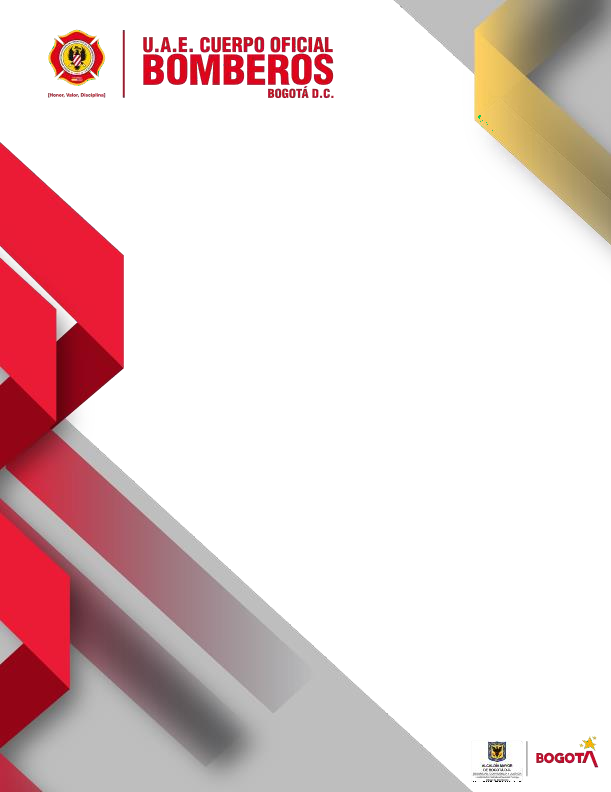 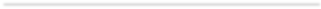 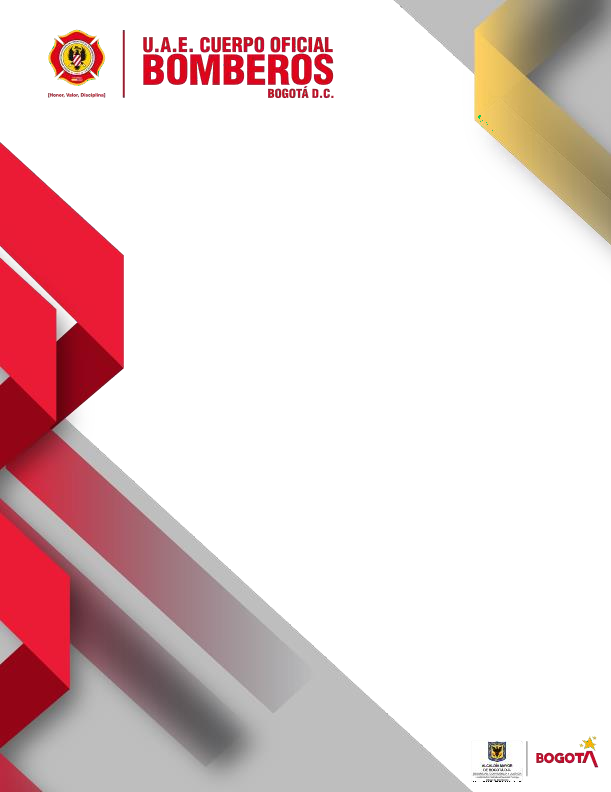 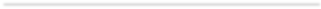 PLAN DE TRATAMIENTODE RIESGOS DE SEGURIDAD Y PRIVACIDAD DE LA 	INFORMACIÓN 	TIC-PL02 INTRODUCCIÓNLa información tratada en una entidad pública es fundamental para cumplir con sus objetivos misionales, en este sentido la Unidad Administrativa Especial del Cuerpo de bomberos de Bogotá ha declarado su compromiso con la seguridad y privacidad de la información mediante la aprobación de la Política de Seguridad, la cual se operativiza con el Manual de Seguridad y Privacidad de la Información, el cual presenta para el usuario final y los diferentes roles que intervienen en los procesos de producción y manejo de información los controles que adopta la entidad para el manejo de la información basado en los dominios que plantea la norma técnica ISO 27001:2013.El nivel de madurez de implementación del Modelo de Seguridad y Privacidad de la Información- MPSI, en la Unidad corresponde al nivel 1 Inicial, lo que implica que: a) Se han identificado las debilidades en la seguridad de la información. b) Los incidentes de seguridad de la información se tratan de forma reactiva. c) Se tiene la necesidad de implementar el MSPI, para definir políticas, procesos y procedimientos que den respuesta proactiva a las amenazas sobre seguridad de la información que se presentan en la Entidad. En este sentido, se requiere entonces realizar el levantamiento de activos de información asociados a cada proceso teniendo en cuenta que el mapa de procesos fue recientemente actualizado.La metodología adoptada para la gestión de riesgos de seguridad de la información está definida en la norma técnica ISO 27005 y que se encuentra perfectamente a lineada con la metodología propuesta por el DAFP.OBJETIVOImplementar una herramienta para la gestión de riesgos de Seguridad y Privacidad de la información con el fin de preservar la confidencialidad, integridad y disponibilidad de la información y desarrollar de manera adecuada los procesos misionales, estratégicos y administrativos.ALCANCETeniendo en cuenta que el nivel de madurez de implementación del Modelo de Seguridad y Privacidad de la Información en la Entidad está en nivel 1. Inicial, el plan de gestión del riesgo asociado a los activos de información adelantara el levantamiento de activos de información, la clasificación, etiquetado y priorización de estos para poder iniciar con la gestión del riesgo.RESPONSABLELa Oficina Asesora de planeación es la dependencia encargada de la estructuración e implementación del plan de gestión de riesgos de la información.MARCO NORMATIVODEFINICIONESActivo: En relación con la seguridad de la información, se refiere a cualquier información o elemento relacionado con el tratamiento de la misma (sistemas, soportes, edificios, personas…) que tenga valor para la organización. (ISO/IEC 27000).Activo de Información: Repositorio de información de la cual la entidad realiza algún tipo de tratamiento.Amenaza: es un ente o escenario interno o externo que puede hacer uso de una vulnerabilidad para generar un perjuicio o impacto negativo en la institución (materializar el riesgo).Ciberespacio: Es el ambiente tanto físico como virtual compuesto por computadores, sistemas computacionales, programas computacionales (software), redes de telecomunicaciones, datos e información que es utilizado para la interacción entre usuarios. (Resolución CRC 2258 de 2009).Ciberseguridad: Capacidad del Estado para minimizar el nivel de riesgo al que están expuestos los ciudadanos, ante amenazas o incidentes de naturaleza cibernética. (CONPES 3701).Control o Medida: acciones o mecanismos definidos para prevenir o reducir el impacto de los eventos que ponen en riesgo, la adecuada ejecución de las actividades y tareas requeridas para el logro de objetivos de los procesos de una entidad.Datos Personales: Cualquier información vinculada o que pueda asociarse a una o varias personas naturales determinadas o determinables. (Ley 1581 de 2012, art 3).Plan de continuidad del negocio: Plan orientado a permitir la continuación de las principales funciones misionales o del negocio en el caso de un evento imprevisto que las ponga en peligro. (ISO/IEC 27000).Plan de tratamiento de riesgos: Documento que define las acciones para gestionar los riesgos de seguridad de la información inaceptables e implantar los controles necesarios para proteger la misma. (ISO/IEC 27000).Probabilidad: es la posibilidad de que algo pueda suceder. La probabilidad puede ser definida, determinada y medida objetiva o subjetivamente, y puede expresarse de forma cualitativa o cuantitativa.Riesgo: es un escenario bajo el cual una amenaza puede explotar una vulnerabilidad generando un impacto negativo al negocio evitando cumplir con sus objetivos.Vulnerabilidad: es una falencia o debilidad que puede estar presente en la tecnología, las personas o en las políticas y procedimientos.ContextoLa Unidad Administrativa Especial Cuerpo de Bomberos de Bogotá es una entidad distrital que tiene como misión “Proteger la vida, el ambiente y el patrimonio, a través de la gestión integral de riesgos de incendios, atención de rescates en todas sus modalidades e incidentes con materiales peligrosos en Bogotá” y tiene como visión: “Al 2030, ser el mejor cuerpo de bomberos de Colombia soportado en el compromiso de sus colaboradores y la confianza de los ciudadanos, reconocido a nivel mundial por su fortaleza técnica y capacidad de gestión.” Teniendo en cuenta que parte de la misión se encuentra soportada en la confianza del ciudadano, el tratamiento dela información es una de las maneras más importantes para mantener y mejorar la confianza de la ciudadanía en la entidad. Al ser una entidad de carácter público su información se encuentra clasificada de acuerdo con el artículo 6 de la Ley 1712 del 2014 en Información pública, Información pública clasificada e información pública reservada. De esta manera se clasifica la información de la entidad sea en físico o digital.Gran parte de la información operativa de la entidad es de carácter público por lo cual disminuye su riesgo en relación con la confidencialidad de la información, pero la disponibilidad e integridad de la información para la atención de emergencias puede salvar vidas, por esta razón, la implementación de un modelo de gestión de riesgos en seguridad y privacidad de la información como herramienta que permita a la entidad ser más eficaz y eficiente en la respuesta a emergencias es fundamental para el cumplimiento de su visión. De acuerdo con lo establecido en el Decreto 612 de 2018, la creación del Plan de Tratamiento de Riesgos de Seguridad Digital debe estar alineado con la Planeación Estratégica Institucional y debe ser formulado, aprobado, publicado en la página web institucional y ejecutado de manera anual por cada una de las áreas responsables. Este plan fue elaborado bajo los lineamientos dispuestos por las entidades responsables tales como el Departamento Administrativo de la Función Pública, Ministerio de Tecnologías de la Información y las Comunicaciones, Secretaría de Transparencia, Archivo General de la Nación, entre otros.Identificación de amenazasLas amenazas son los peligros externos que buscan afectar la confidencialidad, integridad o disponibilidad de la información, en la siguiente tabla se describen detalladamente las 37 amenazas más comunes asociadas a la afectación de los 3 pilares de la seguridad de la información, las cuales están clasificadas en 7 tipos de amenaza.Las amenazas se han codificado de manera secuencial de 1 a 37 y se anteponen las letras “AM”- para configurar su identificación.Identificación de VulnerabilidadesLas vulnerabilidades básicamente son las debilidades en seguridad y privacidad de la información y se tipifican de la siguiente manera:HardwareRedSoftwarePersonaOrganizacionalInstalacionesInformaciónLa vulnerabilidad por sí misma no implica la materialización del riesgo ya que debe ser explotada por una amenaza, las vulnerabilidades se codifican con las letras “VULN” y el número consecutivo de la vulnerabilidad. A continuación, se relacionan las 66 vulnerabilidades más comunes asociadas a los tipos de activos enunciados en el párrafo precedente.Identificación de Riesgos:Una vez identificadas las amenazas y vulnerabilidades se deben identificar los riesgos basados en los activos de la información. Para ello se ha elaborado una tabla que permite la identificación general del riesgo relacionando con el tipo de activo de información, asociando la vulnerabilidad por explotar, la amenaza y la consecuencia del riesgo.Evaluación del riesgoEl sistema de evaluación del riesgo está basado en dos variables, la probabilidad y el impacto. Con relación a la probabilidad se establecieron los siguientes criterios para la evaluación:El siguiente criterio en la evaluación de riesgos es el impacto para lo cual se establecieron los siguientes criterios.La evaluación del riesgo es la multiplicación de los factores probabilidad e impacto, el resultado se clasifica en el mapa de calor el cual se presenta la siguiente tabla de valor.Con base en el resultado se planifica la posible acción frente al riesgoDOCUMENTOS RELACIONADOSCONTROL DE CAMBIOSCONTROL DE FIRMAS	Marco NormativoDescripciónResolución 1519 de 2020Por la cual se definen los estándares y directrices para publicar la información señalada en la Ley 1712 del 2014 y se definen los requisitos en materia de acceso a la información pública, accesibilidad web, seguridad digital, y datos abiertosManual de política de seguridad y privacidad de la información de función pública -2018.Compendio de políticas aplican para todos los servidores públicos y contratistas de las entidades que procesan y/o manejan información de las entidades. Política pública de Seguridad Digital.Decreto 103 de 2015.Por el cual se reglamenta parcialmente la Ley 1712 de 2014 y se dictan otras disposicionesLey 1712 de 2014;Por medio de la cual se crea la Ley de Transparencia y del derecho de acceso a la Información pública nacional y se dictan otras disposicionesDecreto 2573 de 2014Por el cual se establecen los lineamientos generales de la Estrategia de Gobierno en línea, se reglamenta parcialmente la Ley 1341 de 2009 y se dictan otras disposicionesDecreto 1377 de 2013Por el cual se reglamenta parcialmente la Ley 1581de 2012.Decreto 2609 de 2012.Por el cual se reglamenta el Título V de la Ley 594 de 2000 y se dictan otras disposiciones en materia de Gestión Documental para todas las Entidades del Estado".Decreto 2693 de 2012Estrategia de Gobierno en Línea. Ministerio de Tecnologías de la Información y las comunicacionesDecreto 338 de 2022Por medio del cual se establece los lineamientos generales para fortalecer la gobernanza de la seguridad digital, la identificación de infraestructuras críticas cibernéticas y servicios esenciales, la gestión de riesgos y la respuesta a incidentes de Seguridad Digital.Decreto 767 de 2022Por el cual se establecen los lineamientos generales de la Política de Gobierno Digital y se subroga el Capítulo 1 del Título 9 de la Parte 2 del Libro 2 del Decreto 1078 de 2015, Decreto Único Reglamentario del Sector de Tecnologías de la Información y las Comunicaciones'"Decreto 1263 de 2022 Por el cual se adiciona el Título 22 a la Parte 2 del Libro 2 del Decreto 1078 de 2015, Decreto Único Reglamentario del Sector de Tecnologías de la Información y las Comunicaciones, con el fin de definir lineamientos y estándares aplicables a la Transformación Digital Pública"Ley estatutaria 1581 de 2012,Por la cual se dictan disposiciones generales para la protección de datos personales. Congreso de la RepúblicaLey 1474 de 2011“Por la cual se dictan normas orientadas a fortalecer los mecanismos de prevención, investigación y sanción de actos de corrupción y la efectividad del control de la gestión pública”. Disponible en LíneaDecreto 4632 de 2011Por medio del cual se reglamenta parcialmente la Ley  1474 de 2011 en lo que se refiere a la Comisión Nacional para la Moralización y la Comisión Nacional Ciudadana para la Lucha contra la Corrupción y se dictan otras disposiciones.Ley 1474 de 2011Se refiere a la Comisión Nacional para la Moralización y la Comisión Nacional Ciudadana para la Lucha contra la Corrupción y se dictan otras disposiciones.Ley 1273 de 2009,Por medio de la cual se modifica el Código Penal, se crea un nuevo bien jurídico tuteladoLey 1266 de 2008Por la cual se dictan las disposiciones generales del hábeas data y se regula el manejo de la información contenida en bases de datos personales.Ley 527 de 1999Por medio de la cual se define y reglamenta el acceso y uso de los mensajes de datos, del comercio electrónico y de las firmas digitales. Desarrollado por el Decreto 4487 de 2009 – Reglamentado parcialmente por el Decreto 1747 de 2000.Resolución 746 de 2022Por la cual se fortalece el modelo de seguridad y privacidad de la información y se definen lineamientos adicionales a los establecidos en la Resolución 500 de 2021Resolución 1978 de 2023Por la cual se adopta la Versión 3 del Marco de Referencia de Arquitectura Empresarial para el Estado Colombiano como el instrumento para implementar el habilitador de arquitectura de la Política de Gobierno Digital y se dictan otras disposicionesAMENAZAAMENAZAAMENAZAAMENAZACódigoNombreDescripciónTipoAM-01Fuego - IncendioEl fuego puede causar daños directos y severos a personas, edificaciones o instalaciones, pero también se pueden presentar daños indirectos con consecuencias catastróficas especialmente para las tecnologías de la información. Daños indirectos como los causados por el agua o los químicos usados para combatir el fuego, el humo y los gases producidos por la incineración de elementos, loscuales se pueden diseminar por los conductos de ventilación y dañar equipo electrónico sensible.Daño físicoAM-02Daños por aguaEl agua puede afectar la integridad y disponibilidad de  la  información  física  y  digital.  Una  admisiónincontrolada  de  agua  en  un  edificio  o  centro deDaño físicoAMENAZACódigoNombreDescripciónTipodatos puede producirse por Interrupciones en el suministro de agua o eliminación de aguas residuales, Sistemas de aire acondicionado defectuosos con suministro de agua, Sistemas de rociadores defectuosos y agua utilizada en caso de incendio. Independientemente de cómo ingrese el agua en el edificio o centro de datos, conlleva al riesgo que las instalaciones de suministro o loscomponentes de TI se dañen y salgan de operación (un cortocircuito, daño mecánico, óxido, etc.).AM-03Desastre ambientalEs un accidente grave en el entorno como, por ejemplo, un incendio, una explosión, una liberación de sustancias venenosas o una fuga de radiación peligrosa. Por lo tanto, el peligro no solo se debe al evento en sí, sino a menudo las actividades que resultan de, por ejemplo, restricciones de acceso ymedidas de rescate.Daño físicoAM-04Contaminación, polvo, corrosión o congelamientoLa acumulación de polvo en los equipos puede generar fallas en su funcionamiento, así mismo la temperatura no controlada puede generarsobrecalentamiento o condensación en los equipos y alterar su funcionamientoDaño físicoAM-05Fenómenos climáticos	y meteorológicosLas condiciones climáticas extremas pueden cambiar las condiciones de operatividad de los equipos con los cambios de temperatura, en caso de tormenta eléctrica un rayo, en caso de vendavalafectaciones a la infraestructuraEvento NaturalAM-06Desastre naturalCambios naturales que tienen un impacto devastador en las personas y las infraestructuras. Las causas de un desastre natural pueden ser fenómenos sísmicos, climáticos o volcánicos como terremotos, inundaciones, deslizamientos de tierra, tsunamis, avalanchas y erupciones volcánicas. Ejemplos de fenómenos meteorológicos extremos son tormentas eléctricas, huracanes o ciclones. Dependiendo de su ubicación, la institución está expuesta a estos riesgos derivados de varios tiposde desastres naturales en mayor o menor grado.Evento NaturalAMENAZACódigoNombreDescripciónTipoAM-07Obstaculización de la disponibilidad del personalLos grandes eventos de todo tipo pueden impedir el funcionamiento adecuado de un organismo público o una empresa. Incluyen entre otras cosas festivales callejeros, conciertos, eventos deportivos, acción industrial o manifestaciones. Los disturbios relacionados con tales eventos pueden tener consecuencias adicionales, como la intimidación de los empleados hasta el uso de la fuerza contra elpersonal o el edificio.Compromiso de funcionesAM-08Pérdida	delsuministro	de energía eléctricaA pesar de la alta disponibilidad del suministro de energía en Bogotá. La mayoría de estas interrupciones son tan cortas, con tiempos de menos de un segundo. Pero las interrupciones de más de incluso 10 milisegundos son capaces de interrumpir la operación de TI. Sin embargo, además de las interrupciones en las redes de suministro, también los apagones causados por trabajos no anunciados o daños en los cables debido a trabajos de ingeniería civil pueden provocar fallas de energía. Muchas instalaciones de infraestructura dependen de la energía eléctrica actual, ascensores, dispositivos de aire acondicionado, sistemas de alarma, puertas de seguridad, cierre automático de puertas, sistemas de rociadores e incluso el suministro de agua en los edificios depende de la energía debido a las bombas en los pisos superiores requeridas para producir presión. Además de las fallas, otras interrupciones de la fuente de alimentación también pueden afectar la operación. Los picos de voltaje pueden, por ejemplo, provocar un mal funcionamiento o incluso daños en el equipoeléctrico.Pérdida	de servicios esencialesAM-09Falla o interrupción de los servicios de proveedoresLa falta de continuidad en la prestación de un servicio por parte de un contratista puede ser crítico para el desarrollo de la operación como es el caso del soporte de las diferentes aplicaciones o elmantenimiento correctivo de equipos que pueden afectar la disponibilidad de la información.Compromiso de funcionesAMENAZACódigoNombreDescripciónTipoAM-10Falla	en	el suministro de aguaUna falla o interrupción en el suministro de agua, puede conducir a una situación en la que, entre otras cosas, las personas ya no pueden trabajar en el edificio o en la operación de TI y, por lo tanto, elprocesamiento de la información se ve afectado.Pérdida	de servicios esencialesAM-11Falla del sistema de aire acondicionadoLa falla de los sistemas de refrigeración, ventilación y/o aire acondicionado, pueden generar temperaturas adversas tanto para personal y equipos, lo que puede ocasionar que las personas ya no pueden trabajar en el edificio o en la operación de TI o que los equipos operen encondiciones que puedan producir daños en los mismos.Pérdida	de servicios esencialesAM-12Falla de los equipos de TelecomunicacionesLas conexiones de comunicación tales como teléfono, correo electrónico u otros servicios que utilizan redes de comunicaciones son esenciales, si alguna de estas no está disponible el resultado puede ser, por ejemplo, interrupción de actividades por falta de acceso a la información, limitando también la comunicación con los usuarios. Si las aplicaciones de tiempo crítico se ejecutan en sistemas de TI que están conectados a través de redes, puede presentar posibles pérdidas y daños consecuentes debido a una falla de la red. Pueden surgir problemas similares si las redes de comunicaciones requeridas se alteran, aunque no hayan fallado por completo. Los enlaces de comunicación pueden mostrar mayores tasas deerror u otras deficiencias de calidad.Pérdida	de servicios esencialesAM-13Interceptación de información	- EspionajeEl espionaje se define como ataques dirigidos a recopilar, evaluar y presentar información sobre empresas, personas, productos u objetivo. La información presentada se puede utilizar, por ejemplo, para proporcionar ciertas ventajas competitivas en procesos de contratación o suplantar  o  chantajear  a   las   personas. Además de una variedad de ataques técnicamente complejos, a menudo también hay métodos mucho más simples para obtener información valiosa, por ejemplo, al reunir información de varias fuentes de acceso público, que parece información inofensiva aisladamente, pero puede ser comprometedora enotros contextos, dado que los datos  confidencialesCompromiso de InformaciónAMENAZACódigoNombreDescripciónTipocon	frecuencia	no	están	suficientemente protegidos.AM-14Espionaje	por interceptaciones tecnológicasLos ataques dirigidos a conexiones de comunicación, conversaciones, fuentes de ruido de todo tipo o sistemas de TI con el objetivo de recopilar información se conocen como interceptaciones tecnológicas. Va desde espionaje clandestino y desapercibido en una conversación hasta ataques complejos altamente especializados para interceptar señales transmitidas por radio o líneas de transmisión, con la ayuda de antenas o sensores. Particularmente crítico es la transmisión desprotegida de datos de autenticación en protocolos de texto plano como HTTP, FTP o telnet, ya que pueden analizarse fácilmente de forma automática debido a la estructura clara de los datos.Compromiso de InformaciónAM-15Robo o pérdida de medios, equipos o documentos.El robo de medios de almacenamiento de datos, sistemas de TI, accesorios, software o datos, por un lado, genera costos para el reemplazo y la restauración del estado operativo. Por otro lado, hay pérdidas debido a la falta de disponibilidad. Si se divulga información confidencial debido al robo, esto puede ocasionar daños adicionales. Además de los servidores y otros costosos sistemas de TI, también se roban con frecuencia los sistemas de TI móviles, que se transportan de manera discreta y fácil. Sin embargo, también los dispositivos de almacenamiento externo pueden se robados paraacceder a su información.Compromiso de InformaciónAMENAZACódigoNombreDescripciónTipoAM-16Recuperación deinformación de medios reciclados o descartadosAl momento de descartar equipos o medios, se deben tomar las medidas que impidan que, de la manipulación de estos elementos, se pueda reconstruir o acceder a información confidencial. De los dispositivos y medios de almacenamiento puede recuperar información con técnicas y equiposespecializados.Compromiso de InformaciónAM-17Mala planeación o falta de adaptaciónSi los procesos organizativos que sirven al procesamiento de información directo o indirecto no están diseñados adecuadamente, puede provocar problemas de seguridad. Aunque cada paso del proceso se lleva a cabo correctamente, el daño a menudo ocurre porque los procesos se definen de manera	incorrecta.Otra posible razón para los problemas de seguridad es la dependencia de otros procesos que no tienen ninguna relación aparente con el procesamiento de la información. Tales dependencias pueden ser fácilmente ignoradas durante la planificación y desencadenar impedimentos durante la operación. Además, pueden surgir problemas de seguridad cuando las tareas, roles o responsabilidades no están claramente asignados. Esto puede causar, entre otras cosas, retrasar los procesos, descuidar los procedimientos de seguridad o ignorar las regulaciones.Un peligro surge cuando los equipos, productos, procedimientos u otros medios para la implementación del procesamiento de la información no se implementan adecuadamente. La elección de productos inadecuados o puntos débiles en la arquitectura de la aplicación o en el diseño de la red, por ejemplo, puede generarproblemas de seguridad.Compromiso de funcionesAM-18Divulgación	de información confidencialLos datos e información confidenciales solo deben ser accesibles para las personas que tienen autorizado el acceso a la información. Además de la integridad y la disponibilidad, la confidencialidad pertenece a los parámetros básicos de seguridad de la información. Para la información confidencial (como   contraseñas,   datos   personales, secretoscomerciales u oficiales, datos de desarrollo) existe el peligro inherente de que estos sean revelados porCompromiso de InformaciónAMENAZACódigoNombreDescripciónTipofallas técnicas, descuidos o también por acciones deliberadas.AM-19Datos de fuentes no confiablesSi se utiliza información, software o equipos que provienen de fuentes poco confiables o cuyo origen y corrección no se verificaron suficientemente, su implementación puede presentar riesgos elevados. Puede llevar a que la información relevante del negocio descanse en la base de datos incorrecta, los cálculos que proporcionen resultados incorrectos o se tomen decisiones incorrectas, entre otras cosas. Además, la integridad de los sistemasde TI puede verse afectada por ello.Compromiso de InformaciónAM-20Manipulación	de hardware o softwareLa manipulación se define como cualquier forma de intervención dirigida pero secreta con el objetivo de realizar cambios de manera inadvertida. La manipulación de hardware o software se puede realizar para generar daño deliberadamente, para obtener ventajas o ganancias personales. Puede centrarse en todo tipo de dispositivos, accesorios, medios de almacenamiento de datos, aplicaciones y bases de datos o similares.La manipulación de hardware y software no siempre conduce a una pérdida directa. Sin embargo, si dicha información procesada se ve afectada, esto puede conducir a todo tipo de implicaciones de seguridad (pérdida de confidencialidad, integridad o disponibilidad). De este modo, las manipulaciones pueden ser más efectivas cuanto más tarde se descubran, más amplio es el conocimiento que tienen los perpetradores y cuán más profundos serán los efectos en un proceso de trabajo. Los efectos van desde la inspección no autorizada de datos confidenciales hasta la destrucción de mediosde almacenamiento de datos o TICompromiso de InformaciónAM-21Manipulación	de informaciónLa información puede ser manipulada de varias maneras, mediante el registro incorrecto o intencionalmente falso de datos, cualquier cambioCompromiso de InformaciónAMENAZACódigoNombreDescripciónTipoen el contenido de los campos de la base de datos o por correspondencia. En principio, esto no solo concierne a la información digital, sino también a los documentos en papel. Sin embargo, solo se puede manipular la información a la que tiene acceso. Cuantos más derechos de acceso a los archivos y directorios de los sistemas informáticos tenga una persona o más posibilidades de acceder a la información que tiene.Los documentos archivados generalmente contienen información confidencial. La manipulación de dichos documentos es particularmente grave porque, bajo ciertas circunstancias, pueden pasar años antes de que se note la manipulación y la verificación ya no seráposible.AM-22Acceso	noautorizado	a sistemas informáticosCuando un atacante consigue hacerse pasar por un usuario autorizado, disfruta de los privilegios de este para sus fines propios. Esta amenaza puede ser perpetrada por personal interno o por personasajenas a la entidad.Acciones	no autorizadasAM-23Destrucción	dedispositivos	omedios	dealmacenamientoLa destrucción de los medios de almacenamiento de datos o los sistemas de TI puede dar lugar a tiempos de inactividad importantes para los procesos	de	la	entidad. Debido a negligencia, uso indebido y también por manejo no capacitado, puede ocurrir la destrucción de dispositivos y medios de almacenamiento de datos, lo que perjudica seriamente el funcionamiento  de  los  sistemas  de   TI.  También existe el riesgo de que, junto con la destrucción, se pierda información importante, que no se puede reconstruir en absoluto o solo con gran esfuerzo.Acciones	no autorizadasAMENAZACódigoNombreDescripciónTipoAM-24Falla de dispositivos o sistemasLa falla de un solo componente de un sistema de TI puede conducir a una falla de toda la operación de TI y, por lo tanto, a la falla de los procesos críticos. En particular, los componentes clave de un sistema de TI, por ejemplo, servidores y elementos de acoplamiento de red, pueden causar tales fallas. Si las aplicaciones de tiempo crítico se ejecutan en un sistema de TI sin ninguna alternativa, los daños consecuentes después de una interrupción del sistema son respectivamente altos. Es importante detectar las fallas en los equipos y componentescon redundancia ya que pueden fallar y no ser detectados.Falla técnicaAM-25Mal funcionamiento de dispositivos o sistemasHay muchas causas de mal funcionamiento, como fatiga del material, tolerancias de fabricación, debilidades de diseño, límites excedidos, condiciones de uso no deseadas o falta de mantenimiento, por ejemplo. Como no hay dispositivos y sistemas perfectos, siempre se debe aceptar alguna probabilidad residual de mal funcionamiento.Un mal funcionamiento de un dispositivo o sistema puede afectar todos los parámetros básicos de seguridad de la información (confidencialidad, integridad, disponibilidad). Además, el mal funcionamiento puede pasar desapercibido bajociertas circunstancias por un período más largo.Falla técnicaAM-26Falta de recursosSi los recursos disponibles en un área dada son insuficientes, pueden ocurrir fallas en el suministro atendido por estos recursos. La falta de recursos puede ocurrir en los procedimientos de gestión TIC, pero también en otras áreas de la entidad. Esto puede conducir a una variedad de efectos negativos si no se dispone de personal, tiempo y recursos financieros suficientes. La falta de implementaciónde controles puede afectar en el impacto o la frecuencia del riesgo.Compromiso de funcionesAMENAZACódigoNombreDescripciónTipoAM-27Violación de leyes o regulacionesSi la información, los procesos misionales y los sistemas de TI de la entidad no están suficientemente protegidos, esto puede conducir a violaciones de las leyes relacionadas con el tratamiento de información o de los contratos existentes. Las leyes que deben incluirse son la deprotección de datos personalesCompromiso de funcionesAM-28Error	de	uso		o administración incorrecta		dedispositivos	y sistemasEl uso incorrecto o inadecuado de dispositivos, sistemas y aplicaciones puede afectar su seguridad, especialmente cuando se ignoran o se eluden las medidas de seguridad existentes. Esto a menudo conduce a interrupciones o fallas, también se puede violar la confidencialidad y la integridad de la información.Por ejemplo, los derechos de acceso demasiado generosos, las contraseñas fáciles de adivinar, los medios de almacenamiento de datos protegidos inadecuadamente que contienen copias de seguridad o terminales que no se bloquean durante una ausencia temporal pueden provocar incidentes de seguridad.Del mismo modo, los datos también se pueden eliminar o cambiar accidentalmente debido al uso incorrecto de los sistemas o aplicaciones de TI. Por lo tanto, la información confidencial puede estar disponible al público si, por ejemplo, los permisos se configuran incorrectamente.Si los cables de alimentación o de red se colocan sin protección, pueden dañarse inadvertidamente, lo que puede provocar una interrupción. Se puede desconectar una conexión de cable cuando el personal o los visitantes tropiezan con ella y es difícil de ubicar si no se encuentra debidamenterotulada.Compromiso de funcionesAMENAZACódigoNombreDescripciónTipoAM-29Abuso de derechos o autorizacionesDependiendo de sus roles y actividades a los usuarios se les otorgan los derechos de acceso correspondientes. De esta forma, el acceso a la información se controla y supervisa, para el desempeño de actividades de los usuarios. Definir niveles de acceso y permisos para el uso de sistemas	de	información. Se produce un mal uso de los privilegios cuando los permisos obtenidos de manera intencional, legal o ilegal se usan fuera del alcance del uso previsto. Los usuarios administrativos pueden generar riesgos de mayor impacto debido al nivel de privilegios para la gestión de la información.Compromiso de funcionesAMENAZACódigoNombreDescripciónTipoAM-30AtaqueUn ataque puede constituir una amenaza para una institución. Las posibilidades técnicas para perpetrar un ataque son numerosas: lanzamiento de ladrillos, explosiones, uso de armas de fuego o incendio provocado. Si una institución está expuesta al peligro de un ataque y en qué medida depende no solo de la ubicación y el entorno del edificio, sino también de las actividades de la institución y del clima sociopolítico. Las empresas y organismos públicos que operan en áreas políticamente controvertidas están más en riesgo que otros. Las instituciones cercanas a las áreas de demostración habituales están en mayor riesgo que aquellas en ubicaciones remotas. Para evaluar el nivel de amenaza o al sospechar la amenaza de ataques políticamente motivados, se puede consultar a las autoridades de investigación criminal.En el caso de los archivos, la evaluación de amenazas debe tener en cuenta una circunstancia especial: almacenan una gran cantidad de documentos y datos en un espacio relativamente pequeño. Su destrucción puede tener implicaciones de largo alcance, no solo para el archivo, sino también para otros usuarios. Por ejemplo, puede ser necesario en tal caso, que los datos perdidos se deban volver a recopilar o volver a registrar con gran esfuerzo. En ciertas circunstancias, algunos datos incluso se perderán irrevocablemente.Acciones	no autorizadasAM-31Coerción, Extorsión o CorrupciónLa coerción, la extorsión o la corrupción pueden afectar la seguridad de la información y los procesos de la entidad. Usando amenazas de violencia u otros perjuicios, un atacante puede, tratar de hacer que la víctima no tenga en cuenta las pautas de seguridad o eludir las medidas de seguridad (coerción).En lugar de amenazar, los atacantes también pueden ofrecer a propósito dinero de los empleados u otras personas u otros beneficios para convertirlosen un instrumento para las violaciones de seguridad (corrupción). Existe el riesgo de que un empleadoCompromiso de funcionesAMENAZACódigoNombreDescripciónTipocorrupto envíe documentos confidenciales a personas no autorizadas.En principio, por coerción o corrupción, todos los parámetros básicos de seguridad de la información pueden verse afectados.AM-32SuplantaciónEn caso de suplantación, un atacante asume una identidad falsa, aprovecha la información sobre otra persona para actuar en su nombre. Aquí, los datos como la fecha de nacimiento, dirección, tarjeta de crédito o números de cuenta bancaria se utilizan para acceder a un proveedor de Internet u obtener beneficios financieros de otras maneras. La suplantación a menudo conduce directa o indirectamente al daño de la reputación. Algunas formas de fraude de identidad también se conocen como disfraces.La suplantación ocurre con mayor frecuenciacuando la verificación de identidad se maneja de manera descuidada.Compromiso de InformaciónAM-33Repudio	de accionesLas personas pueden negar, por diversas razones, haber cometido ciertos actos, porque estos actos violan instrucciones, pautas de seguridad o incluso leyes. Pero también podrían negar haber recibido una notificación porque han olvidado una fecha límite o una cita. El campo de la seguridad de la información se centra en la responsabilidad, una propiedad predestinada para garantizar que los actos cometidos no se puedan negar sin justificación.En una comunicación hay una distinción adicional, si un participante de la comunicación niega la recepción de mensajes (Repudio de recibo) o el envío de mensajes (Repudio de origen). Rechazar la recepción de mensajes puede ser relevante para, entre otras cosas, transacciones financieras cuando alguien niega haber recibido una factura en la fecha de vencimiento. Del mismo modo, puede sucederque un participante de comunicación niegue el envío de mensajes.Compromiso de funcionesAMENAZACódigoNombreDescripciónTipoAM-34Distribución	de software maliciosoEl software malicioso es un software desarrollado con el objetivo de realizar operaciones no deseadas y a menudo perjudiciales. Los tipos típicos de software malicioso incluyen virus, gusanos, troyanos y malware. El software malicioso generalmente actúa de manera secreta sin el conocimiento  o  consentimiento   del   usuario. Hoy en día, el software malicioso ofrece a un atacante posibilidades integrales de comunicación y control, y pone a disposición una variedad de funciones. Entre otras cosas, el software malicioso puede revelar a propósito contraseñas, sistemas de control remoto, desactivar el software de protección de datos y espiar datos.El daño más significativo aquí es la pérdida o corrupción de información o aplicaciones. Pero también la pérdida de reputación y daños financieros, causados por software malicioso, sonde gran importancia.Compromiso de funcionesAM-35Ataque	dedenegación	de serviciosHay una variedad de diferentes formas de ataque, todas con el objetivo de interrumpir el uso previsto de ciertos servicios, funciones o dispositivos. El término genérico para tales ataques es "Denegación de servicio". A menudo se usa el término "ataque DoS".Tales ataques pueden provenir, entre otros, de empleados o clientes descontentos, pero también de competidores, extorsionistas o perpetradores con motivaciones políticas. El objetivo de los ataques puede ser valores relevantes para la empresa de cualquier tipo. Las formas típicas de ataques DoS son:–Interrupciones de los procesos comerciales, por ejemplo, al inundar el procesamiento de pedidos con pedidos incorrectos,–Daño a la infraestructura, por ejemplo, bloqueando las puertas de la institución,–Provocando fallas de TI por e. sol. servicios de sobrecarga intencionados de un servidor en la red.Falla técnicaAMENAZACódigoNombreDescripciónTipoEste tipo de ataque a menudo se asocia con recursos distribuidos, el atacante genera una demanda tan alta de estos recursos que ya no están disponibles para los usuarios reales. En los ataques basados en TI, los siguientes recursos pueden hacerse artificialmente escasos: procesos, tiempode CPU, memoria, espacio en disco y capacidad de transferencia.AM-36SabotajeEl sabotaje es la manipulación o daño deliberado de objetos o procesos con el objetivo de infligir daño a la víctima actuando de esta manera. Los objetivos particularmente atractivos pueden ser los centros de datos y las conexiones de comunicación de entidades y organismos públicos, ya que se puede lograr un gran efecto con relativamente pocos recursos.La compleja infraestructura de un centro de datos puede verse afectada por la manipulación selectiva, cuando influyan activamente en componentes importantes para provocar interrupciones operativas. En este sentido, los sistemas de construcción técnica y la infraestructura de comunicación insuficientemente protegidos, así como los puntos centrales de suministro, están particularmente amenazados si no se observan en términos organizativos y técnicos, los externospueden acceder fácilmente.Compromiso de funcionesAM-37Ingeniería SocialLa ingeniería social es un método para obtener acceso no autorizado a información o sistemas de TI. En la ingeniería social se aprovechan las cualidades humanas tales como la amabilidad, confianza, miedo o respeto por la autoridad. Como resultado, los empleados pueden ser manipulados para que actúen de manera inadmisible. Otra estrategia para la ingeniería social sistemática es desarrollar una relación más larga con la víctima. Sin importancia, pero numerosas llamadas telefónicas por adelantado sirven al atacante para obtener conocimiento y aumentar la confianza de que        puede        utilizarlo        más      adelante.Muchos usuarios saben que no deben revelar sus contraseñas  a  nadie.  Los  ingenieros  sociales  loCompromiso de funcionesAMENAZACódigoNombreDescripciónTiposaben y, por lo tanto, deben alcanzar el objetivo deseado utilizando otras formas.saben y, por lo tanto, deben alcanzar el objetivo deseado utilizando otras formas.saben y, por lo tanto, deben alcanzar el objetivo deseado utilizando otras formas.CódigoVulnerabilidadTipo de ActivoVULN-01Arquitectura de red inseguraComponente de RedVULN-02Colocación o instalación de cables eléctricos sin protecciónComponente de RedVULN-03Conexiones de red pública sin protecciónComponente de RedVULN-04Falta de control en datos de entrada y salida y emisor y receptorComponente de RedVULN-05Inadecuada gestión de redesComponente de RedVULN-06Mala gestión de contraseñasComponente de RedVULN-07Punto único de fallasComponente de RedVULN-08Redes accesibles a personas no autorizadasComponente de RedVULN-09Sobre dependencia en un dispositivo o sistemaComponente de RedVULN-10Trafico sensible desprotegidoComponente de RedVULN-11Almacenamiento desprotegidoHardwareVULN-12Falta de cuidado en la disposiciónHardwareVULN-13Falta de esquemas de reemplazo periódicoHardwareCódigoVulnerabilidadTipo de ActivoVULN-14Inadecuado control de cambiosHardwareVULN-15Mantenimiento inadecuado o instalación defectuosa de medios de almacenamientoHardwareVULN-16Sistemas desprotegidos ante acceso no autorizadoHardwareVULN-17Susceptibilidad del equipamiento a alteraciones en el voltajeHardwareVULN-18Susceptibilidad	del	equipamiento	a	la	humedad,contaminación, polvo, corrosión o congelamientoHardwareVULN-19Susceptibilidad del equipamiento a la temperaturaHardwareVULN-20Susceptibilidad	del	equipamiento	a	la	radiación electromagnéticaHardwareVULN-21Uso de equipamiento obsoletoHardwareVULN-22Copiado sin controlInformaciónVULN-23Nivel de confidencialidad no definido con claridadInformaciónVULN-24Reglas para control de acceso no definidos con claridadInformaciónVULN-25Única copia, sólo una copia de la informaciónInformaciónVULN-26Acceso no restringido a instalacionesInformaciónVULN-27Falta de protección física del edificio, puertas y ventanas.InstalacionesVULN-28Ubicación susceptible a desastres naturalesInstalacionesVULN-29Ubicación susceptible a pérdidas de aguaInstalacionesVULN-30Falta de auditorías regulares (supervisión)OrganizacionalVULN-31Falta de informes de fallas registradas en los registros de administrador y operadorOrganizacionalVULN-32Falta de procedimientos de identificación y evaluación de riesgosOrganizacionalVULN-33Falta de un proceso formal para la autorización de la información pública disponible.OrganizacionalVULN-34Falta	o	disposiciones   insuficientes	(relativas	a	la seguridad) en los contratos con clientes y / o tercerosOrganizacionalVULN-35Acceso no restringido a instalacionesPersonaVULN-36Ausencia de personalPersonaVULN-37Empleados desmotivados o inconformesPersonaVULN-38Falta de un proceso formal para la revisión del derecho de acceso (supervisión)PersonaVULN-39Falta de mecanismos de monitoreoPersonaVULN-40Inadecuada supervisión de proveedores externosPersonaVULN-41Inadecuada supervisión del trabajo de los empleadosPersonaCódigoVulnerabilidadTipo de ActivoVULN-42Inadecuado nivel de conocimiento y/o concienciación de empleadosPersonaVULN-43Procedimientos inadecuados de reclutamientoPersonaVULN-44Reglas organizacionales no definidas con claridadPersonaVULN-45Bases de datos con protección desactualizada contra códigos maliciososSoftwareVULN-46Contraseñas insegurasSoftwareVULN-47Defectos bien conocidos en el softwareSoftwareVULN-48Descarga y uso incontrolado de softwareSoftwareVULN-49Eliminación de soportes de almacenamiento sin borrado de datosSoftwareVULN-50Falta de copias de respaldoSoftwareVULN-51Falta de mecanismos de identificación y autenticaciónSoftwareVULN-52Falta de separación de entornos de prueba y operativosSoftwareVULN-53Inadecuada o falta de implementación de auditoría internaSoftwareVULN-54Inadecuado control de cambiosSoftwareVULN-55Inadecuados derechos de usuarioSoftwareVULN-56Incorrecta configuración de parámetrosSoftwareVULN-57Interfaz de usuario complicadaSoftwareVULN-58Mala gestión de contraseñasSoftwareVULN-59Nulo o insuficiente protocolo de prueba de softwareSoftwareVULN-60Poderes de gran alcanceSoftwareVULN-61Requisitos para desarrollo de software no definidos con claridadSoftwareVULN-62Sesiones activas después del horario laboral o al dejar laestación de trabajoSoftwareVULN-63Software inmaduro o nuevoSoftwareVULN-64Software no documentadoSoftwareVULN-65Tablas de contraseña desprotegidasSoftwareVULN-66Uso no controlado de sistemas de informaciónSoftwareIDENTIFICACIÓN DE LOS RIESGOS Y CONSECUENCIASIDENTIFICACIÓN DE LOS RIESGOS Y CONSECUENCIASIDENTIFICACIÓN DE LOS RIESGOS Y CONSECUENCIASIDENTIFICACIÓN DE LOS RIESGOS Y CONSECUENCIASIDENTIFICACIÓN DE LOS RIESGOS Y CONSECUENCIASIDENTIFICACIÓN DE LOS RIESGOS Y CONSECUENCIASIDENTIFICACIÓN DE LOS RIESGOS Y CONSECUENCIASIDENTIFICACIÓN DE LOS RIESGOS Y CONSECUENCIASTIPO DE ACTIVORIESGORIESGOVULNERABILIDADES/ CAUSAAMENAZAAMENAZADESCRIPCIÓN DEL RIESGOCONSECUENCIAS DEL RIESGOHardwarePérdida	de	la ConfidencialidadPérdida	de	la ConfidencialidadAlmacenamiento desprotegidoRobo	de	medios, equipos		odocumentos.Robo	de	medios, equipos		odocumentos.Posibilidad de divulgación de información de manera no autorizadaDemandas o implicaciones legales por información personasHardwarePérdida	de DisponibilidadlaAlmacenamiento desprotegidoRobo	de	medios, equipos		odocumentos.Robo	de	medios, equipos		odocumentos.Posibilidad	de	pérdida	deacceso a información que no esté respaldadaNo	disponibilidad	de informaciónHardwarePérdida	de IntegridadlaAlmacenamiento desprotegidoManipulación informacióndeModificación de la información.Publicación de información que no es cierta, responder a la ciudadanía de manera inadecuadaHardwarePérdida	de IntegridadlaAlmacenamiento desprotegidoManipulación informacióndeModificación de la información.Publicación de información que no es cierta, responder a la ciudadanía de manera inadecuadaHardwarePérdida	de	la ConfidencialidadPérdida	de	la ConfidencialidadFalta de cuidado en la disposiciónRecuperación deinformación de medios reciclados o descartadosRecuperación deinformación de medios reciclados o descartadosQue una persona sin autorización de acceso a la información pueda tenerla por falta de cuidado en sudisposición.Uso	inadecuado	de	la información.HardwarePérdida	de IntegridadlaFalta de esquemas de reemplazo periódicoMal funcionamiento de dispositivos o sistemasMal funcionamiento de dispositivos o sistemasFalta de redundancias en los equipos y sus componentes.Que la información no se almacene de manera adecuada	y	quede desactualizadaHardwarePérdida	de DisponibilidadlaFalta de esquemas de reemplazo periódicoMal funcionamiento de dispositivos o sistemasMal funcionamiento de dispositivos o sistemasFalta de redundancias en los equipos y sus componentes.Pérdida de la información o el acceso a ella.HardwarePérdida	de DisponibilidadlaMantenimiento inadecuado		o instalación defectuosa de	medios	dealmacenamientoMal funcionamiento de dispositivos o sistemasMal funcionamiento de dispositivos o sistemasPosibilidad de falla en los dispositivos que integran la infraestructura de la entidadNo	disponibilidad	de	la información servicios de TIHardwarePérdida	de	la ConfidencialidadPérdida	de	la ConfidencialidadInadecuado control de cambiosError de uso, uso o administraciónError de uso, uso o administraciónPosibilidad	de	administración inadecuada de los dispositivosRiesgo	de	versiones	que permitan acceder a personasIDENTIFICACIÓN DE LOS RIESGOS Y CONSECUENCIASIDENTIFICACIÓN DE LOS RIESGOS Y CONSECUENCIASIDENTIFICACIÓN DE LOS RIESGOS Y CONSECUENCIASIDENTIFICACIÓN DE LOS RIESGOS Y CONSECUENCIASIDENTIFICACIÓN DE LOS RIESGOS Y CONSECUENCIASIDENTIFICACIÓN DE LOS RIESGOS Y CONSECUENCIASIDENTIFICACIÓN DE LOS RIESGOS Y CONSECUENCIASIDENTIFICACIÓN DE LOS RIESGOS Y CONSECUENCIASIDENTIFICACIÓN DE LOS RIESGOS Y CONSECUENCIASIDENTIFICACIÓN DE LOS RIESGOS Y CONSECUENCIASIDENTIFICACIÓN DE LOS RIESGOS Y CONSECUENCIASTIPO DE ACTIVORIESGORIESGOVULNERABILIDADES/ CAUSAAMENAZAAMENAZADESCRIPCIÓN DEL RIESGODESCRIPCIÓN DEL RIESGOCONSECUENCIAS DEL RIESGOCONSECUENCIAS DEL RIESGOCONSECUENCIAS DEL RIESGOincorrectos dispositivos sistemasde ysin	autorización informaciónalaHardwarePérdida	de Integridadlaincorrectos dispositivos sistemasde yPublicar desactualizadasversionesQue se presenten o se publiquen	versiones desactualizadas de los documentosQue se presenten o se publiquen	versiones desactualizadas de los documentosQue se presenten o se publiquen	versiones desactualizadas de los documentosHardwarePérdida	de Disponibilidadlaincorrectos dispositivos sistemasde yQue	por	falla	en	la administración del equipo no sepueda acceder a los usuarios o al sistema de información.Que	por	falla	en	la administración del equipo no sepueda acceder a los usuarios o al sistema de información.Que por incompatibilidad de versiones de software no sepueda	acceder	a	la información.Que por incompatibilidad de versiones de software no sepueda	acceder	a	la información.Que por incompatibilidad de versiones de software no sepueda	acceder	a	la información.HardwarePérdida	de DisponibilidadlaMantenimiento inadecuado		o instalación defectuosa de	medios	dealmacenamientoDestrucción dispositivos medios almacenamientode o deEl daño de dispositivos de almacenamiento interno y externo por golpes o fallas del equipo.El daño de dispositivos de almacenamiento interno y externo por golpes o fallas del equipo.Perder la información alojada en el dispositivo de almacenamiento.Perder la información alojada en el dispositivo de almacenamiento.Perder la información alojada en el dispositivo de almacenamiento.HardwarePérdida	de IntegridadlaSistemas desprotegidos	ante acceso no autorizadoManipulación informacióndeNo tener políticas claras y fuertes en relación al control de acceso y que pueda ingresaruna persona no autorizada.No tener políticas claras y fuertes en relación al control de acceso y que pueda ingresaruna persona no autorizada.Alteración de la información institucional sin autorización.Alteración de la información institucional sin autorización.Alteración de la información institucional sin autorización.HardwarePérdida	de	la ConfidencialidadPérdida	de	la ConfidencialidadSistemas desprotegidos	ante acceso no autorizadoDivulgación información confidencialdeNo tener políticas claras y fuertes en relación al control de acceso y que pueda ingresaruna persona no autorizada.No tener políticas claras y fuertes en relación al control de acceso y que pueda ingresaruna persona no autorizada.Alteración de la información institucional sin autorización.Alteración de la información institucional sin autorización.Alteración de la información institucional sin autorización.HardwarePérdida	de	la ConfidencialidadPérdida	de	la ConfidencialidadSistemas desprotegidos	ante acceso no autorizadoDivulgación información confidencialdeNo tener políticas claras y fuertes en relación al control de acceso y que pueda ingresaruna persona no autorizada.No tener políticas claras y fuertes en relación al control de acceso y que pueda ingresaruna persona no autorizada.Alteración de la información institucional sin autorización.Alteración de la información institucional sin autorización.Alteración de la información institucional sin autorización.HardwarePérdida	de	la ConfidencialidadPérdida	de	la ConfidencialidadSistemas desprotegidos	ante acceso no autorizadoDivulgación información confidencialdeNo tener políticas claras y fuertes en relación al control de acceso y que pueda ingresaruna persona no autorizada.No tener políticas claras y fuertes en relación al control de acceso y que pueda ingresaruna persona no autorizada.Alteración de la información institucional sin autorización.Alteración de la información institucional sin autorización.Alteración de la información institucional sin autorización.HardwarePérdida	de	la ConfidencialidadPérdida	de	la ConfidencialidadSistemas desprotegidos	ante acceso no autorizadoAcceso autorizado sistemasinformáticosno aNo	tener	herramientas	de verificación de accesoNo	tener	herramientas	de verificación de accesoAcceso de personas no autorizadas a información clasificada o reservada.Acceso de personas no autorizadas a información clasificada o reservada.Acceso de personas no autorizadas a información clasificada o reservada.IDENTIFICACIÓN DE LOS RIESGOS Y CONSECUENCIASIDENTIFICACIÓN DE LOS RIESGOS Y CONSECUENCIASIDENTIFICACIÓN DE LOS RIESGOS Y CONSECUENCIASIDENTIFICACIÓN DE LOS RIESGOS Y CONSECUENCIASIDENTIFICACIÓN DE LOS RIESGOS Y CONSECUENCIASIDENTIFICACIÓN DE LOS RIESGOS Y CONSECUENCIASIDENTIFICACIÓN DE LOS RIESGOS Y CONSECUENCIASIDENTIFICACIÓN DE LOS RIESGOS Y CONSECUENCIASIDENTIFICACIÓN DE LOS RIESGOS Y CONSECUENCIASIDENTIFICACIÓN DE LOS RIESGOS Y CONSECUENCIASTIPO DE ACTIVORIESGORIESGOVULNERABILIDADES/ CAUSAVULNERABILIDADES/ CAUSAVULNERABILIDADES/ CAUSAAMENAZADESCRIPCIÓN DEL RIESGODESCRIPCIÓN DEL RIESGOCONSECUENCIAS DEL RIESGOHardwarePérdida	de IntegridadlaSistemas desprotegidos	ante acceso no autorizadoSistemas desprotegidos	ante acceso no autorizadoSistemas desprotegidos	ante acceso no autorizadoAcceso	noautorizado	a sistemasinformáticosNo	tener	herramientas verificación de accesodeAlteración de la información institucional sin autorización.HardwarePérdida	de DisponibilidadlaSistemas desprotegidos	ante acceso no autorizadoSistemas desprotegidos	ante acceso no autorizadoSistemas desprotegidos	ante acceso no autorizadoAcceso	noautorizado	asistemas informáticosNo	tener	herramientas verificación de accesodeEliminación de información por parte de usuarios no autorizadosHardwarePérdida	de DisponibilidadlaSusceptibilidad equipamiento alteracionesvoltajeendel a elPerdida	delsuministro	de energía eléctricaAlteraciones del flujo de corriente eléctrica con afectación a los equipos deprocesamiento de la entidadAlteraciones del flujo de corriente eléctrica con afectación a los equipos deprocesamiento de la entidadPérdida de información por daño en unidades de almacenamientoHardwarePérdida	de DisponibilidadlaSusceptibilidad		del equipamiento	a		la humedad, contaminación, polvo, corrosión				ocongelamientoSusceptibilidad		del equipamiento	a		la humedad, contaminación, polvo, corrosión				ocongelamientoSusceptibilidad		del equipamiento	a		la humedad, contaminación, polvo, corrosión				ocongelamientoContaminación, polvo, corrosión o congelamientoAfectación a los equipos de procesamiento de información, falta de mantenimiento, error en la configuración de la temperatura del centro de datos.Afectación a los equipos de procesamiento de información, falta de mantenimiento, error en la configuración de la temperatura del centro de datos.Pérdida del acceso a la información por falla en los equiposHardwarePérdida	de DisponibilidadlaSusceptibilidad equipamiento temperaturaadel laFenómenos climáticos	y meteorológicosAfectación a los equipos de procesamiento de información,falla del aire acondicionado por dimensionamiento.Afectación a los equipos de procesamiento de información,falla del aire acondicionado por dimensionamiento.Pérdida de accesos a la información por falla en los equiposHardwarePérdida	de DisponibilidadlaSusceptibilidad equipamiento temperaturaadel laFalla del sistema de aire acondicionadoAfectación a los equipos de procesamiento de información, falta de mantenimiento error o falla en el aire acondicionado delcentro de datos.Afectación a los equipos de procesamiento de información, falta de mantenimiento error o falla en el aire acondicionado delcentro de datos.Pérdida de accesos a la información por falla en los equiposIDENTIFICACIÓN DE LOS RIESGOS Y CONSECUENCIASIDENTIFICACIÓN DE LOS RIESGOS Y CONSECUENCIASIDENTIFICACIÓN DE LOS RIESGOS Y CONSECUENCIASIDENTIFICACIÓN DE LOS RIESGOS Y CONSECUENCIASIDENTIFICACIÓN DE LOS RIESGOS Y CONSECUENCIASIDENTIFICACIÓN DE LOS RIESGOS Y CONSECUENCIASIDENTIFICACIÓN DE LOS RIESGOS Y CONSECUENCIASIDENTIFICACIÓN DE LOS RIESGOS Y CONSECUENCIASIDENTIFICACIÓN DE LOS RIESGOS Y CONSECUENCIASIDENTIFICACIÓN DE LOS RIESGOS Y CONSECUENCIASTIPO DE ACTIVORIESGORIESGOVULNERABILIDADES/ CAUSAAMENAZADESCRIPCIÓN DEL RIESGODESCRIPCIÓN DEL RIESGODESCRIPCIÓN DEL RIESGODESCRIPCIÓN DEL RIESGOCONSECUENCIAS DEL RIESGORedPérdida	de	la ConfidencialidadPérdida	de	la ConfidencialidadArquitectura	de	red inseguraMala planeación o falta de adaptaciónAcceso de personas no autorizadas a los sistemas de información de la entidad.Acceso de personas no autorizadas a los sistemas de información de la entidad.Acceso de personas no autorizadas a los sistemas de información de la entidad.Acceso de personas no autorizadas a los sistemas de información de la entidad.Mal uso de la información de la entidad.RedPérdida	de IntegridadlaArquitectura	de	red inseguraMala planeación o falta de adaptaciónAcceso de personas no autorizadas a los sistemas de información de la entidad. Quepuedan alterar la información.Acceso de personas no autorizadas a los sistemas de información de la entidad. Quepuedan alterar la información.Acceso de personas no autorizadas a los sistemas de información de la entidad. Quepuedan alterar la información.Acceso de personas no autorizadas a los sistemas de información de la entidad. Quepuedan alterar la información.Alteración de información institucional incluso con consecuencias legales.RedPérdida	de DisponibilidadlaArquitectura	de	red inseguraMala planeación o falta de adaptaciónAcceso de personas no autorizadas a los sistemas de información de la entidad. Quepuedan eliminar la información.Acceso de personas no autorizadas a los sistemas de información de la entidad. Quepuedan eliminar la información.Acceso de personas no autorizadas a los sistemas de información de la entidad. Quepuedan eliminar la información.Acceso de personas no autorizadas a los sistemas de información de la entidad. Quepuedan eliminar la información.Eliminación de información institucional, que pueda llegar a tener consecuencias legales.RedPérdida	de	la ConfidencialidadPérdida	de	la ConfidencialidadConexiones	de	red pública sin protecciónAcceso	noautorizado	a sistemas informáticosFalta de aplicación reglas de administración, que brinden seguridad a la red.Falta de aplicación reglas de administración, que brinden seguridad a la red.Falta de aplicación reglas de administración, que brinden seguridad a la red.Falta de aplicación reglas de administración, que brinden seguridad a la red.Acceso de personas no autorizadas a información clasificada o reservada.RedPérdida	de IntegridadlaConexiones	de	red pública sin protecciónAcceso	noautorizado	a sistemas informáticosFalta de aplicación reglas de administración, que brinden seguridad a la red.Falta de aplicación reglas de administración, que brinden seguridad a la red.Falta de aplicación reglas de administración, que brinden seguridad a la red.Falta de aplicación reglas de administración, que brinden seguridad a la red.Alteraciones en la informacióndebido al acceso de personasno autorizadas a información clasificada o reservada.RedPérdida	de DisponibilidadlaConexiones	de	red pública sin protecciónAcceso	noautorizado	a sistemas informáticosFalta de aplicación de reglas de administración, que brinden seguridad a la red.Falta de aplicación de reglas de administración, que brinden seguridad a la red.Falta de aplicación de reglas de administración, que brinden seguridad a la red.Falta de aplicación de reglas de administración, que brinden seguridad a la red.Eliminación de información debido al acceso de personas no autorizadas a informaciónclasificada o reservada.RedPérdida	de	la ConfidencialidadPérdida	de	la ConfidencialidadFalta de control en datos de entrada y salida y emisor y receptorDatos de fuentes no confiablesAcceso	a comunicaciónautorizadas.acanales personasde noAcceso	a		información clasificada		o	reservada	apersonas no autorizadasRedPérdida	de IntegridadlaFalta de control en datos de entrada y salida y emisor y receptorDatos de fuentes no confiablesAcceso	a comunicaciónautorizadas.acanales personasde noAlteración	de	información clasificada o reservada porpersonas no autorizadasIDENTIFICACIÓN DE LOS RIESGOS Y CONSECUENCIASIDENTIFICACIÓN DE LOS RIESGOS Y CONSECUENCIASIDENTIFICACIÓN DE LOS RIESGOS Y CONSECUENCIASIDENTIFICACIÓN DE LOS RIESGOS Y CONSECUENCIASIDENTIFICACIÓN DE LOS RIESGOS Y CONSECUENCIASIDENTIFICACIÓN DE LOS RIESGOS Y CONSECUENCIASIDENTIFICACIÓN DE LOS RIESGOS Y CONSECUENCIASIDENTIFICACIÓN DE LOS RIESGOS Y CONSECUENCIASIDENTIFICACIÓN DE LOS RIESGOS Y CONSECUENCIASIDENTIFICACIÓN DE LOS RIESGOS Y CONSECUENCIASIDENTIFICACIÓN DE LOS RIESGOS Y CONSECUENCIASIDENTIFICACIÓN DE LOS RIESGOS Y CONSECUENCIASIDENTIFICACIÓN DE LOS RIESGOS Y CONSECUENCIASIDENTIFICACIÓN DE LOS RIESGOS Y CONSECUENCIASTIPO DE ACTIVORIESGORIESGOVULNERABILIDADES/ CAUSAVULNERABILIDADES/ CAUSAAMENAZADESCRIPCIÓN DEL RIESGODESCRIPCIÓN DEL RIESGODESCRIPCIÓN DEL RIESGODESCRIPCIÓN DEL RIESGODESCRIPCIÓN DEL RIESGOCONSECUENCIAS DEL RIESGOCONSECUENCIAS DEL RIESGOCONSECUENCIAS DEL RIESGORedPérdida	de DisponibilidadlaAcceso	a comunicación autorizadas.acanales personasde noEliminación de información clasificada o reservada por personas no autorizadasEliminación de información clasificada o reservada por personas no autorizadasEliminación de información clasificada o reservada por personas no autorizadasRedPérdida	de	la ConfidencialidadPérdida	de	la ConfidencialidadInadecuada gestión de redesInadecuada gestión de redesError de uso, uso o administración incorrectos	dedispositivos	y sistemasAcceso no autorizado a los sistemas de información de la entidad por medio del acceso deuna red pública.Acceso no autorizado a los sistemas de información de la entidad por medio del acceso deuna red pública.Acceso no autorizado a los sistemas de información de la entidad por medio del acceso deuna red pública.Acceso no autorizado a los sistemas de información de la entidad por medio del acceso deuna red pública.Acceso no autorizado a los sistemas de información de la entidad por medio del acceso deuna red pública.Divulgación de información reservada y clasificada de la entidad.Divulgación de información reservada y clasificada de la entidad.Divulgación de información reservada y clasificada de la entidad.RedPérdida	de DisponibilidadlaInadecuada gestión de redesInadecuada gestión de redesError de uso, uso o administración incorrectos	dedispositivos	y sistemasAcceso no autorizado a los sistemas de información de laentidad.Acceso no autorizado a los sistemas de información de laentidad.Acceso no autorizado a los sistemas de información de laentidad.Acceso no autorizado a los sistemas de información de laentidad.Acceso no autorizado a los sistemas de información de laentidad.Eliminación de información.Eliminación de información.Eliminación de información.RedPérdida	de	la ConfidencialidadPérdida	de	la ConfidencialidadMala	gestión contraseñasdeRobo de identidadAccesos	a información autorizadasasistemas personasde noDivulgación de información de manera	inadecuada, suplantaciónDivulgación de información de manera	inadecuada, suplantaciónDivulgación de información de manera	inadecuada, suplantaciónRedPérdida	de IntegridadlaMala	gestión contraseñasdeRobo de identidadAccesos	a informaciónautorizadasasistemas personasde noDivulgación de información de manera	inadecuada,suplantaciónDivulgación de información de manera	inadecuada,suplantaciónDivulgación de información de manera	inadecuada,suplantaciónRedPérdida	de DisponibilidadlaMala	gestión contraseñasdeRobo de identidadAccesos	a información autorizadasasistemas personasde noEliminación de información, que	puede	traer consecuencias legales.Eliminación de información, que	puede	traer consecuencias legales.Eliminación de información, que	puede	traer consecuencias legales.RedPérdida	de IntegridadlaPunto único de fallasPunto único de fallasFalla de los equipos de TelecomunicacionesPresentar fallas en equipos de telecomunicaciones centralizados en un punto único y no tener redundanciaPresentar fallas en equipos de telecomunicaciones centralizados en un punto único y no tener redundanciaPresentar fallas en equipos de telecomunicaciones centralizados en un punto único y no tener redundanciaPresentar fallas en equipos de telecomunicaciones centralizados en un punto único y no tener redundanciaPresentar fallas en equipos de telecomunicaciones centralizados en un punto único y no tener redundanciaInformación desincronizadaalteradaoRedPérdida	de DisponibilidadlaPunto único de fallasPunto único de fallasFalla de los equipos de TelecomunicacionesPresentar fallas en equipos de telecomunicacionescentralizados en un punto único y no tener redundanciaPresentar fallas en equipos de telecomunicacionescentralizados en un punto único y no tener redundanciaPresentar fallas en equipos de telecomunicacionescentralizados en un punto único y no tener redundanciaPresentar fallas en equipos de telecomunicacionescentralizados en un punto único y no tener redundanciaPresentar fallas en equipos de telecomunicacionescentralizados en un punto único y no tener redundanciaNo tener disponibilidad de los canales de comunicación de laentidad	y	que	afecte	su misionalidad.No tener disponibilidad de los canales de comunicación de laentidad	y	que	afecte	su misionalidad.No tener disponibilidad de los canales de comunicación de laentidad	y	que	afecte	su misionalidad.IDENTIFICACIÓN DE LOS RIESGOS Y CONSECUENCIASIDENTIFICACIÓN DE LOS RIESGOS Y CONSECUENCIASIDENTIFICACIÓN DE LOS RIESGOS Y CONSECUENCIASIDENTIFICACIÓN DE LOS RIESGOS Y CONSECUENCIASIDENTIFICACIÓN DE LOS RIESGOS Y CONSECUENCIASIDENTIFICACIÓN DE LOS RIESGOS Y CONSECUENCIASIDENTIFICACIÓN DE LOS RIESGOS Y CONSECUENCIASIDENTIFICACIÓN DE LOS RIESGOS Y CONSECUENCIASTIPO DE ACTIVORIESGORIESGOVULNERABILIDADES/ CAUSAAMENAZAAMENAZADESCRIPCIÓN DEL RIESGOCONSECUENCIAS DEL RIESGORedPérdida	de	la ConfidencialidadPérdida	de	la ConfidencialidadRedes accesibles a personas	no autorizadasRobo de identidadRobo de identidadSuplantación de usuario.Suplantación	para	uso indebido de la información.RedPérdida	de DisponibilidadlaSobre dependencia enun	dispositivo	o sistemaFalla de dispositivos o sistemasFalla de dispositivos o sistemasDaño del equipo y falta de redundancia de la informaciónPérdida total de la información alojada en un solo equipo.SoftwarePérdida	de	la ConfidencialidadPérdida	de	la ConfidencialidadDefectos	bien conocidos en el softwareMal funcionamiento de dispositivos o sistemasMal funcionamiento de dispositivos o sistemasPosibilidad de fallas en el software o sistemas de información,	como indisponibilidad, fallas en los cálculos o registro de información o accesos no autorizados     debido     a     losdefectos o fallas de los sistemasAlteraciones	en	la información, problemas para el acceso y disponibilidad de la información.SoftwarePérdida	de IntegridadlaDefectos	bien conocidos en el softwareMal funcionamiento de dispositivos o sistemasMal funcionamiento de dispositivos o sistemasPosibilidad de fallas en el software o sistemas de información,	como indisponibilidad, fallas en los cálculos o registro de información o accesos no autorizados     debido     a     losdefectos o fallas de los sistemasAlteraciones	en	la información, problemas para el acceso y disponibilidad de la información.SoftwarePérdida	de DisponibilidadlaDefectos	bien conocidos en el softwareMal funcionamiento de dispositivos o sistemasMal funcionamiento de dispositivos o sistemasPosibilidad de fallas en el software o sistemas de información,	como indisponibilidad, fallas en los cálculos o registro de información o accesos no autorizados     debido     a     losdefectos o fallas de los sistemasAlteraciones	en	la información, problemas para el acceso y disponibilidad de la información.SoftwarePérdida	de DisponibilidadlaBases de datos con protección desactualizada contra códigos maliciososDistribución	de software maliciosoDistribución	de software maliciosoAparición de nuevos códigos maliciosos	que	afecten	lossistemas de informaciónEliminación o secuestro de la información de la entidad.SoftwarePérdida	de IntegridadlaBases de datos con protección desactualizada contra códigos maliciososDistribución	de software maliciosoDistribución	de software maliciosoAparición de nuevos códigos maliciosos	que	afecten	lossistemas de informaciónAlteración u ocultamiento de información de la entidad.SoftwarePérdida	de	la ConfidencialidadPérdida	de	la ConfidencialidadContraseñas insegurasAcceso autorizado sistemas informáticosno aPosibilidad de acceso no autorizado a los sistemas de información y documentos electrónicosExposición de información clasificada o reservada de la entidadSoftwarePérdida	de IntegridadlaContraseñas insegurasAcceso autorizado sistemas informáticosno aPosibilidad de acceso no autorizado a los sistemas de información y documentos electrónicosExposición de información clasificada o reservada de la entidadSoftwarePérdida	deDisponibilidadlaContraseñas insegurasAcceso autorizado sistemas informáticosno aPosibilidad de acceso no autorizado a los sistemas de información y documentos electrónicosExposición de información clasificada o reservada de la entidadIDENTIFICACIÓN DE LOS RIESGOS Y CONSECUENCIASIDENTIFICACIÓN DE LOS RIESGOS Y CONSECUENCIASIDENTIFICACIÓN DE LOS RIESGOS Y CONSECUENCIASIDENTIFICACIÓN DE LOS RIESGOS Y CONSECUENCIASIDENTIFICACIÓN DE LOS RIESGOS Y CONSECUENCIASIDENTIFICACIÓN DE LOS RIESGOS Y CONSECUENCIASIDENTIFICACIÓN DE LOS RIESGOS Y CONSECUENCIASIDENTIFICACIÓN DE LOS RIESGOS Y CONSECUENCIASIDENTIFICACIÓN DE LOS RIESGOS Y CONSECUENCIASIDENTIFICACIÓN DE LOS RIESGOS Y CONSECUENCIASIDENTIFICACIÓN DE LOS RIESGOS Y CONSECUENCIASIDENTIFICACIÓN DE LOS RIESGOS Y CONSECUENCIASIDENTIFICACIÓN DE LOS RIESGOS Y CONSECUENCIASIDENTIFICACIÓN DE LOS RIESGOS Y CONSECUENCIASTIPO DE ACTIVORIESGORIESGORIESGOVULNERABILIDADES/ CAUSAVULNERABILIDADES/ CAUSAVULNERABILIDADES/ CAUSAAMENAZAAMENAZADESCRIPCIÓN DEL RIESGODESCRIPCIÓN DEL RIESGOCONSECUENCIAS DEL RIESGOCONSECUENCIAS DEL RIESGOCONSECUENCIAS DEL RIESGOSoftwarePérdida	de	la ConfidencialidadPérdida	de	la ConfidencialidadPérdida	de	la ConfidencialidadDefectos conocidos softwareenbienelEspionaje interceptaciones tecnológicasporSoftwarePérdida	de	la ConfidencialidadPérdida	de	la ConfidencialidadPérdida	de	la ConfidencialidadDefectos conocidos softwareenbienelDivulgación información confidencialdePosibilidad del aprovechamiento de	vulnerabilidades ampliamente conocidas de los sistemas de información o sistemas operativos usados en la entidad, para obtener información por parte deatacantesPosibilidad del aprovechamiento de	vulnerabilidades ampliamente conocidas de los sistemas de información o sistemas operativos usados en la entidad, para obtener información por parte deatacantesExposición de información clasificada o reservada de la entidadExposición de información clasificada o reservada de la entidadExposición de información clasificada o reservada de la entidadSoftwarePérdida	de	la ConfidencialidadPérdida	de	la ConfidencialidadPérdida	de	la ConfidencialidadDescarga   y   uso	no controlado de softwareDescarga   y   uso	no controlado de softwareDescarga   y   uso	no controlado de softwareAbuso de derechos o autorizacionesAbuso de derechos o autorizacionesDescarga ransomware intrusión	ainformación.de	malware		o que		realicen los	sistemas	deSuplantación extracción confidencial.de deidentidad, informaciónSoftwarePérdida IntegridaddelaDescarga   y   uso	no controlado de softwareDescarga   y   uso	no controlado de softwareDescarga   y   uso	no controlado de softwareAbuso de derechos o autorizacionesAbuso de derechos o autorizacionesDescarga ransomware intrusión	a informaciónde		malware		o que			realicen los	sistemas	deAlteración de los sistemas de información.Alteración de los sistemas de información.Alteración de los sistemas de información.SoftwarePérdida	de	la DisponibilidadPérdida	de	la DisponibilidadPérdida	de	la DisponibilidadDescarga   y   uso	no controlado de softwareDescarga   y   uso	no controlado de softwareDescarga   y   uso	no controlado de softwareAbuso de derechos o autorizacionesAbuso de derechos o autorizacionesDescarga ransomware intrusión	ainformaciónde		malware		o que			realicen los	sistemas	deEliminación o secuestro de información.Eliminación o secuestro de información.Eliminación o secuestro de información.SoftwarePérdida	de	la ConfidencialidadPérdida	de	la ConfidencialidadPérdida	de	la ConfidencialidadDescarga incontrolado softwareyuso deDistribución	de software maliciosoDistribución	de software maliciosoUso de aplicaciones inseguras que afecten los sistemas de informaciónUso de aplicaciones inseguras que afecten los sistemas de informaciónSuplantación extracciónconfidencial.de deidentidad, informaciónSoftwarePérdida IntegridaddelaDescarga incontrolado softwareyuso deDistribución	de software maliciosoDistribución	de software maliciosoUso de aplicaciones inseguras que afecten los sistemas de informaciónUso de aplicaciones inseguras que afecten los sistemas de informaciónAlteración de los sistemas de información.Alteración de los sistemas de información.Alteración de los sistemas de información.IDENTIFICACIÓN DE LOS RIESGOS Y CONSECUENCIASIDENTIFICACIÓN DE LOS RIESGOS Y CONSECUENCIASIDENTIFICACIÓN DE LOS RIESGOS Y CONSECUENCIASIDENTIFICACIÓN DE LOS RIESGOS Y CONSECUENCIASIDENTIFICACIÓN DE LOS RIESGOS Y CONSECUENCIASIDENTIFICACIÓN DE LOS RIESGOS Y CONSECUENCIASIDENTIFICACIÓN DE LOS RIESGOS Y CONSECUENCIASIDENTIFICACIÓN DE LOS RIESGOS Y CONSECUENCIASIDENTIFICACIÓN DE LOS RIESGOS Y CONSECUENCIASIDENTIFICACIÓN DE LOS RIESGOS Y CONSECUENCIASTIPO DE ACTIVORIESGORIESGOVULNERABILIDADES/ CAUSAVULNERABILIDADES/ CAUSAAMENAZAAMENAZADESCRIPCIÓN DEL RIESGOCONSECUENCIAS DEL RIESGOCONSECUENCIAS DEL RIESGOSoftwarePérdida	de DisponibilidadlaEliminación o secuestro información.deSoftwarePérdida	de	la ConfidencialidadPérdida	de	la ConfidencialidadEliminación soportes almacenamiento borrado de datosde de sinRecuperación deinformación de medios reciclados o descartadosRecuperación deinformación de medios reciclados o descartadosExtracción de información de medios de almacenamiento desechados.Acceso a información reservada o clasificada a personal no autorizado.Acceso a información reservada o clasificada a personal no autorizado.SoftwarePérdida	de DisponibilidadlaFalta	de	copias respaldodeDestrucción dispositivosmedios almacenamientode o deDestrucción no autorizada de información no respaldada.Pérdida	definitiva información de la entidaddeSoftwarePérdida	de DisponibilidadlaFalta	de	copias respaldodeFalla de dispositivos o sistemasFalla de dispositivos o sistemasFalla	en	componentes	de sistemas de información.Pérdida de información por falta de respaldoPérdida de información por falta de respaldoSoftwarePérdida	de	la ConfidencialidadPérdida	de	la ConfidencialidadFalta de mecanismos de identificación y autenticaciónFalta de mecanismos de identificación y autenticaciónRepudio accionesdeAcceso a sistemas de información de la entidad a personal no autorizado.Suplantación para gestión de información.Suplantación para gestión de información.SoftwarePérdida	de IntegridadlaFalta de mecanismos de identificación y autenticaciónFalta de mecanismos de identificación y autenticaciónRepudio accionesdeAlteraciones en los sistemas de información sin verificación deidentidad.Modificaciones	en	la información sin identificacióndel usuario real.Modificaciones	en	la información sin identificacióndel usuario real.SoftwarePérdida	de	la ConfidencialidadPérdida	de	la ConfidencialidadFalta de mecanismos de identificación y autenticaciónFalta de mecanismos de identificación y autenticaciónAcceso autorizado sistemas informáticosno aSuplantación de identidad o acceso a los sistemas de información sin identificación de usuarioEspionaje, acceso a información de carácter clasificado o reservado de la entidad.Espionaje, acceso a información de carácter clasificado o reservado de la entidad.SoftwarePérdida	de IntegridadlaFalta de mecanismos de identificación y autenticaciónFalta de mecanismos de identificación y autenticaciónAcceso autorizado sistemas informáticosno aSuplantación de identidad o acceso a los sistemas de información sin identificación de usuarioModificación a la informaciónsin identificación de usuario o con un usuario ajeno.Modificación a la informaciónsin identificación de usuario o con un usuario ajeno.SoftwarePérdida	de DisponibilidadlaFalta de mecanismos de identificación y autenticaciónFalta de mecanismos de identificación y autenticaciónAcceso autorizado sistemas informáticosno aSuplantación de identidad o acceso a los sistemas de información sin identificación de usuarioEliminación de información.Eliminación de información.IDENTIFICACIÓN DE LOS RIESGOS Y CONSECUENCIASIDENTIFICACIÓN DE LOS RIESGOS Y CONSECUENCIASIDENTIFICACIÓN DE LOS RIESGOS Y CONSECUENCIASIDENTIFICACIÓN DE LOS RIESGOS Y CONSECUENCIASIDENTIFICACIÓN DE LOS RIESGOS Y CONSECUENCIASIDENTIFICACIÓN DE LOS RIESGOS Y CONSECUENCIASIDENTIFICACIÓN DE LOS RIESGOS Y CONSECUENCIASIDENTIFICACIÓN DE LOS RIESGOS Y CONSECUENCIASIDENTIFICACIÓN DE LOS RIESGOS Y CONSECUENCIASIDENTIFICACIÓN DE LOS RIESGOS Y CONSECUENCIASTIPO DE ACTIVORIESGORIESGOVULNERABILIDADES/ CAUSAAMENAZADESCRIPCIÓN DEL RIESGODESCRIPCIÓN DEL RIESGOCONSECUENCIAS DEL RIESGOCONSECUENCIAS DEL RIESGOCONSECUENCIAS DEL RIESGOSoftwarePérdida	de	la ConfidencialidadPérdida	de	la ConfidencialidadFalta de separación de entornos de prueba y operativosManipulación	de hardware o softwareLos programadores o terceros pueden llegar a tener acceso ainformación	a	la	cual	no estuvieran autorizados.Los programadores o terceros pueden llegar a tener acceso ainformación	a	la	cual	no estuvieran autorizados.Personas no autorizadas con acceso	a	la	informaciónclasificada o reservada de la entidad.Personas no autorizadas con acceso	a	la	informaciónclasificada o reservada de la entidad.Personas no autorizadas con acceso	a	la	informaciónclasificada o reservada de la entidad.SoftwarePérdida	de IntegridadlaFalta de separación de entornos de prueba y operativosManipulación	de hardware o softwareProcesar y presentar información de prueba que no esté verificada.Procesar y presentar información de prueba que no esté verificada.Gestionar información sin garantías de procesamiento o modificar información de la entidad sin autorización.Gestionar información sin garantías de procesamiento o modificar información de la entidad sin autorización.Gestionar información sin garantías de procesamiento o modificar información de la entidad sin autorización.SoftwarePérdida	de DisponibilidadlaFalta de separación de entornos de prueba y operativosManipulación	de hardware o softwareInformación	eliminada realización de pruebas.enEliminación		de		información oficial	de	la	entidad	sinautorización.Eliminación		de		información oficial	de	la	entidad	sinautorización.Eliminación		de		información oficial	de	la	entidad	sinautorización.SoftwarePérdida	de	la ConfidencialidadPérdida	de	la ConfidencialidadInadecuada o falta de implementación de auditoría internaMala planeación o falta de adaptaciónFalta de realización de las actividades programadas para la implementación de controles relacionados con el tratamiento de riesgo en seguridad y privacidad de la información.Falta de realización de las actividades programadas para la implementación de controles relacionados con el tratamiento de riesgo en seguridad y privacidad de la información.Falta	de	verificación	deaccesos a los sistemas de información.Falta	de	verificación	deaccesos a los sistemas de información.Falta	de	verificación	deaccesos a los sistemas de información.SoftwarePérdida	de IntegridadlaInadecuada o falta de implementación de auditoría internaMala planeación o falta de adaptaciónFalta de realización de las actividades programadas para la implementación de controles relacionados con el tratamiento de riesgo en seguridad y privacidad de la información.Falta de realización de las actividades programadas para la implementación de controles relacionados con el tratamiento de riesgo en seguridad y privacidad de la información.Falta de verificación de la calidad de información de laentidad.Falta de verificación de la calidad de información de laentidad.Falta de verificación de la calidad de información de laentidad.SoftwarePérdida	de DisponibilidadlaInadecuada o falta de implementación de auditoría internaMala planeación o falta de adaptaciónFalta de realización de las actividades programadas para la implementación de controles relacionados con el tratamiento de riesgo en seguridad y privacidad de la información.Falta de realización de las actividades programadas para la implementación de controles relacionados con el tratamiento de riesgo en seguridad y privacidad de la información.Falta de información en los sistemas de información.Falta de información en los sistemas de información.Falta de información en los sistemas de información.SoftwarePérdida	de	la ConfidencialidadPérdida	de	la ConfidencialidadInadecuado control de cambiosError de uso, uso o administración incorrectos	dedispositivos	y sistemasUso de versiones desactualizadas de los sistemas de información, errores de configuración o generación de permisos.Uso de versiones desactualizadas de los sistemas de información, errores de configuración o generación de permisos.Acceso de usuarios no incognitos.información autorizadosa oSoftwarePérdida	de IntegridadlaInadecuado control de cambiosError de uso, uso o administración incorrectos	dedispositivos	y sistemasUso de versiones desactualizadas de los sistemas de información, errores de configuración o generación de permisos.Uso de versiones desactualizadas de los sistemas de información, errores de configuración o generación de permisos.Cambios en la información o en las condiciones de procesamientoCambios en la información o en las condiciones de procesamientoCambios en la información o en las condiciones de procesamientoSoftwarePérdida	de DisponibilidadlaInadecuado control de cambiosError de uso, uso o administración incorrectos	dedispositivos	y sistemasUso de versiones desactualizadas de los sistemas de información, errores de configuración o generación de permisos.Uso de versiones desactualizadas de los sistemas de información, errores de configuración o generación de permisos.Cambios en la información o en las condiciones de procesamientoCambios en la información o en las condiciones de procesamientoCambios en la información o en las condiciones de procesamientoIDENTIFICACIÓN DE LOS RIESGOS Y CONSECUENCIASIDENTIFICACIÓN DE LOS RIESGOS Y CONSECUENCIASIDENTIFICACIÓN DE LOS RIESGOS Y CONSECUENCIASIDENTIFICACIÓN DE LOS RIESGOS Y CONSECUENCIASIDENTIFICACIÓN DE LOS RIESGOS Y CONSECUENCIASIDENTIFICACIÓN DE LOS RIESGOS Y CONSECUENCIASTIPO DE ACTIVORIESGOVULNERABILIDADES/ CAUSAAMENAZADESCRIPCIÓN DEL RIESGOCONSECUENCIAS DEL RIESGOSoftwarePérdida	de	la ConfidencialidadInadecuados derechos de usuarioAbuso de derechos o autorizacionesUsuarios administrativos o con altos privilegios que realicen cambios en accesos o configuraciones	sin autorizaciónBrindar acceso a información reservada y clasificada a usuarios no autorizados.SoftwarePérdida	de	la IntegridadInadecuados derechos de usuarioAbuso de derechos o autorizacionesUsuarios administrativos o con altos privilegios que realicen cambios en accesos o configuraciones	sin autorizaciónModificaciones	en	la información o en sus registrossin autorización.SoftwarePérdida	de	la DisponibilidadInadecuados derechos de usuarioAbuso de derechos o autorizacionesUsuarios administrativos o con altos privilegios que realicen cambios en accesos o configuraciones	sin autorizaciónEliminación de información sin autorización ya sea de manera equivocada o premeditada.SoftwarePérdida	de	la ConfidencialidadInadecuados derechos de usuarioDivulgación	de información confidencialPosibilidad de exposición de información	clasificada	oreservada por el acceso de personal no autorizadoExposición de información clasificada o reservada de la entidadSoftwarePérdida	de	laIntegridadIncorrecta configuración	de parámetrosMal funcionamiento de dispositivos o sistemasError en la configuración de los parámetros de seguridad de los sistemas de informaciónProcesamiento	equivocadode la información.SoftwarePérdida	de	la DisponibilidadIncorrecta configuración	de parámetrosMal funcionamiento de dispositivos o sistemasError en la configuración de los parámetros de seguridad de los sistemas de informaciónFalta	de	acceso	a	lainformación en el momento requerido.SoftwarePérdida	de	la ConfidencialidadIncorrecta configuración	de parámetrosMal funcionamiento de dispositivos o sistemasError en la configuración de los parámetros de seguridad de los sistemas de informaciónPersonas no autorizadas con acceso a los sistemas deinformación.SoftwarePérdida	de	la IntegridadInterfaz	de	usuario complicadaError de uso, uso o administración incorrectos	dedispositivos	y sistemasFalta de conocimiento de los usuarios en el manejo de los sistemas de informaciónErrores en el tratamiento de la información, de forma involuntaria.SoftwarePérdida	de	la DisponibilidadInterfaz	de	usuario complicadaError de uso, uso o administración incorrectos	dedispositivos	y sistemasFalta de conocimiento de los usuarios en el manejo de los sistemas de informaciónBorrado de información porfalta	de	manejo	de	las interfaces.IDENTIFICACIÓN DE LOS RIESGOS Y CONSECUENCIASIDENTIFICACIÓN DE LOS RIESGOS Y CONSECUENCIASIDENTIFICACIÓN DE LOS RIESGOS Y CONSECUENCIASIDENTIFICACIÓN DE LOS RIESGOS Y CONSECUENCIASIDENTIFICACIÓN DE LOS RIESGOS Y CONSECUENCIASIDENTIFICACIÓN DE LOS RIESGOS Y CONSECUENCIASIDENTIFICACIÓN DE LOS RIESGOS Y CONSECUENCIASIDENTIFICACIÓN DE LOS RIESGOS Y CONSECUENCIASIDENTIFICACIÓN DE LOS RIESGOS Y CONSECUENCIASIDENTIFICACIÓN DE LOS RIESGOS Y CONSECUENCIASIDENTIFICACIÓN DE LOS RIESGOS Y CONSECUENCIASTIPO DE ACTIVORIESGORIESGOVULNERABILIDADES/ CAUSAVULNERABILIDADES/ CAUSAAMENAZAAMENAZADESCRIPCIÓN DEL RIESGOCONSECUENCIAS DEL RIESGOCONSECUENCIAS DEL RIESGOCONSECUENCIAS DEL RIESGOSoftwarePérdida	de	la ConfidencialidadPérdida	de	la ConfidencialidadEliminación de información de manera involuntaria.Eliminación de información de manera involuntaria.Eliminación de información de manera involuntaria.SoftwarePérdida	de IntegridadlaMala	gestión contraseñasdeRobo de identidadRobo de identidadPersonas	que	averigüen	elusuario y contraseña de manera inescrupulosaUso	inadecuado	de	los sistemas de informaciónUso	inadecuado	de	los sistemas de informaciónUso	inadecuado	de	los sistemas de informaciónSoftwarePérdida	de DisponibilidadlaMala	gestión contraseñasdeRobo de identidadRobo de identidadEliminación de información de manera intencional por parte deun tercero.Eliminación de información sin autorización y sin trazabilidadde usuarioEliminación de información sin autorización y sin trazabilidadde usuarioEliminación de información sin autorización y sin trazabilidadde usuarioSoftwarePérdida	de	la ConfidencialidadPérdida	de	la ConfidencialidadMala	gestión contraseñasdeRobo de identidadRobo de identidadPersonas que averigüen el usuario y contraseña de manera inescrupulosaUso	inadecuado	de	los sistemas de informaciónUso	inadecuado	de	los sistemas de informaciónUso	inadecuado	de	los sistemas de informaciónSoftwarePérdida	de IntegridadlaRequisitos	para desarrollo de software no definidos con claridadRequisitos	para desarrollo de software no definidos con claridadMal funcionamiento de dispositivos o sistemasMal funcionamiento de dispositivos o sistemasFalta de conocimiento de la configuración del software.Procesamiento informaciónequivocadode erróneola oSoftwarePérdida	de DisponibilidadlaRequisitos	para desarrollo de software no definidos con claridadRequisitos	para desarrollo de software no definidos con claridadMal funcionamiento de dispositivos o sistemasMal funcionamiento de dispositivos o sistemasFalta de conocimiento de la configuración del software.Borrado de informaciónBorrado de informaciónBorrado de informaciónSoftwarePérdida	de	la ConfidencialidadPérdida	de	la ConfidencialidadRequisitos	para desarrollo de software no definidos con claridadRequisitos	para desarrollo de software no definidos con claridadMal funcionamiento de dispositivos o sistemasMal funcionamiento de dispositivos o sistemasFalta de conocimiento de la configuración del software.Que	existan	salidas	de información no autorizadas yque pueda llegar a personas no autorizadas.Que	existan	salidas	de información no autorizadas yque pueda llegar a personas no autorizadas.Que	existan	salidas	de información no autorizadas yque pueda llegar a personas no autorizadas.SoftwarePérdida	de IntegridadlaSesiones	activas después del horario laboral o al dejar la estación de trabajoSesiones	activas después del horario laboral o al dejar la estación de trabajoAcceso autorizado sistemas informáticosno aPosibilidad de exposición de información clasificada o reservada de manera remota o por atacantesExposición de información clasificada o reservada de la entidadExposición de información clasificada o reservada de la entidadExposición de información clasificada o reservada de la entidadSoftwarePérdida	de DisponibilidadlaSesiones	activas después del horario laboral o al dejar la estación de trabajoSesiones	activas después del horario laboral o al dejar la estación de trabajoAcceso autorizado sistemas informáticosno aPosibilidad de exposición de información clasificada o reservada de manera remota o por atacantesExposición de información clasificada o reservada de la entidadExposición de información clasificada o reservada de la entidadExposición de información clasificada o reservada de la entidadSoftwarePérdida	de	la ConfidencialidadPérdida	de	la ConfidencialidadSesiones	activas después del horario laboral o al dejar la estación de trabajoSesiones	activas después del horario laboral o al dejar la estación de trabajoAcceso autorizado sistemas informáticosno aPosibilidad de exposición de información clasificada o reservada de manera remota o por atacantesExposición de información clasificada o reservada de la entidadExposición de información clasificada o reservada de la entidadExposición de información clasificada o reservada de la entidadIDENTIFICACIÓN DE LOS RIESGOS Y CONSECUENCIASIDENTIFICACIÓN DE LOS RIESGOS Y CONSECUENCIASIDENTIFICACIÓN DE LOS RIESGOS Y CONSECUENCIASIDENTIFICACIÓN DE LOS RIESGOS Y CONSECUENCIASIDENTIFICACIÓN DE LOS RIESGOS Y CONSECUENCIASIDENTIFICACIÓN DE LOS RIESGOS Y CONSECUENCIASIDENTIFICACIÓN DE LOS RIESGOS Y CONSECUENCIASIDENTIFICACIÓN DE LOS RIESGOS Y CONSECUENCIASTIPO DE ACTIVORIESGORIESGOVULNERABILIDADES/ CAUSAVULNERABILIDADES/ CAUSAAMENAZADESCRIPCIÓN DEL RIESGOCONSECUENCIAS DEL RIESGOSoftwarePérdida	de IntegridadlaSoftware inmaduro nuevooError de uso, uso o administración incorrectos	dedispositivos	y sistemasErrores en procesamiento por fallas en la programación y en la configuración del sistema de informaciónProcesamiento de información errónea generando resultados equivocados.SoftwarePérdida	de DisponibilidadlaSoftware inmaduro nuevooError de uso, uso o administración incorrectos	dedispositivos	y sistemasErrores en procesamiento por fallas en la programación y en la configuración del sistema de informaciónBorrado de información por error en el procesamiento de información y falta de acceso alos códigos fuente.SoftwarePérdida	de	la ConfidencialidadPérdida	de	la ConfidencialidadSoftware inmaduro nuevooError de uso, uso o administración incorrectos	dedispositivos	y sistemasErrores en procesamiento por fallas en la programación y en la configuración del sistema de informaciónAcceso a terceros no autorizados a los sistemas de informaciónSoftwarePérdida	de IntegridadlaSoftware inmaduro nuevooMal funcionamiento de dispositivos o sistemasErrores en procesamiento por fallas en el funcionamiento de los sistemas de informaciónProcesamiento de información errónea generando resultadosequivocados.SoftwarePérdida	de DisponibilidadlaSoftware inmaduro nuevooMal funcionamiento de dispositivos o sistemasErrores en procesamiento por fallas en el funcionamiento de los sistemas de informaciónBorrado de información porerror en el procesamiento de información.SoftwarePérdida	de	la ConfidencialidadPérdida	de	la ConfidencialidadSoftware inmaduro nuevooMal funcionamiento de dispositivos o sistemasErrores en procesamiento por fallas en el funcionamiento de los sistemas de informaciónAcceso	a	terceros	no autorizados a los sistemas deinformaciónSoftwarePérdida	de IntegridadlaSoftware documentadonoError de uso, uso o administración incorrectos	dedispositivos	y sistemasFalta de acceso a los códigos fuente de los sistemas, falta de acceso al control de cambios de los sistemas de información, falta de acceso a la documentación de la aplicación que permita la identificación devariables y su procesamiento.Modificaciones en los procesamientos	de información sin identificar su causaSoftwarePérdida	de DisponibilidadlaSoftware documentadonoError de uso, uso o administración incorrectos	dedispositivos	y sistemasFalta de acceso a los códigos fuente de los sistemas, falta de acceso al control de cambios de los sistemas de información, falta de acceso a la documentación de la aplicación que permita la identificación devariables y su procesamiento.Borrado	de	información involuntario o falta de acceso alos sistemas de información a usuarios autorizados.IDENTIFICACIÓN DE LOS RIESGOS Y CONSECUENCIASIDENTIFICACIÓN DE LOS RIESGOS Y CONSECUENCIASIDENTIFICACIÓN DE LOS RIESGOS Y CONSECUENCIASIDENTIFICACIÓN DE LOS RIESGOS Y CONSECUENCIASIDENTIFICACIÓN DE LOS RIESGOS Y CONSECUENCIASIDENTIFICACIÓN DE LOS RIESGOS Y CONSECUENCIASIDENTIFICACIÓN DE LOS RIESGOS Y CONSECUENCIASIDENTIFICACIÓN DE LOS RIESGOS Y CONSECUENCIASIDENTIFICACIÓN DE LOS RIESGOS Y CONSECUENCIASIDENTIFICACIÓN DE LOS RIESGOS Y CONSECUENCIASIDENTIFICACIÓN DE LOS RIESGOS Y CONSECUENCIASIDENTIFICACIÓN DE LOS RIESGOS Y CONSECUENCIASIDENTIFICACIÓN DE LOS RIESGOS Y CONSECUENCIASIDENTIFICACIÓN DE LOS RIESGOS Y CONSECUENCIASIDENTIFICACIÓN DE LOS RIESGOS Y CONSECUENCIASIDENTIFICACIÓN DE LOS RIESGOS Y CONSECUENCIASTIPO DE ACTIVORIESGORIESGORIESGOVULNERABILIDADES/ CAUSAAMENAZAAMENAZADESCRIPCIÓN DEL RIESGODESCRIPCIÓN DEL RIESGODESCRIPCIÓN DEL RIESGODESCRIPCIÓN DEL RIESGODESCRIPCIÓN DEL RIESGOCONSECUENCIAS DEL RIESGOCONSECUENCIAS DEL RIESGOCONSECUENCIAS DEL RIESGOCONSECUENCIAS DEL RIESGOSoftwarePérdida	de	la ConfidencialidadPérdida	de	la ConfidencialidadPérdida	de	la ConfidencialidadAcceso a información autorizados.los asistemas usuariosde noSoftwarePérdida	de	la ConfidencialidadPérdida	de	la ConfidencialidadPérdida	de	la ConfidencialidadTablas de contraseña desprotegidasDivulgación información confidencialdeAcceso a contraseñas autorizadaslaainformación personasde noPersonas no autorizadas con acceso a la información que pueden tener y realizarsuplantación.Personas no autorizadas con acceso a la información que pueden tener y realizarsuplantación.Personas no autorizadas con acceso a la información que pueden tener y realizarsuplantación.Personas no autorizadas con acceso a la información que pueden tener y realizarsuplantación.SoftwarePérdida IntegridaddelaUso no controlado de sistemas	deinformaciónManipulación informacióndeFalta de control de los accesos a los sistemas de informaciónFalta de control de los accesos a los sistemas de informaciónFalta de control de los accesos a los sistemas de informaciónFalta de control de los accesos a los sistemas de informaciónFalta de control de los accesos a los sistemas de informaciónUsuarios no autorizados con acceso a la informaciónUsuarios no autorizados con acceso a la informaciónUsuarios no autorizados con acceso a la informaciónUsuarios no autorizados con acceso a la informaciónPersonaPérdida IntegridaddelaFalta o disposiciones insuficientes (relativas a la seguridad) en los contratos con clientes y / o tercerosAbuso de derechos o autorizacionesAbuso de derechos o autorizacionesFalta de controles a terceros que	realicen	tratamiento	deinformación a nombre de la entidadFalta de controles a terceros que	realicen	tratamiento	deinformación a nombre de la entidadFalta de controles a terceros que	realicen	tratamiento	deinformación a nombre de la entidadFalta de controles a terceros que	realicen	tratamiento	deinformación a nombre de la entidadFalta de controles a terceros que	realicen	tratamiento	deinformación a nombre de la entidadInformación sesgada o mal procesada debido a falta de verificación.Información sesgada o mal procesada debido a falta de verificación.Información sesgada o mal procesada debido a falta de verificación.Información sesgada o mal procesada debido a falta de verificación.PersonaPérdida	de	la DisponibilidadPérdida	de	la DisponibilidadPérdida	de	la DisponibilidadFalta o disposiciones insuficientes (relativas a la seguridad) en los contratos con clientes y / o tercerosAbuso de derechos o autorizacionesAbuso de derechos o autorizacionesFalta de acuerdos de nivel de servicio donde se especifique la disponibilidad de los servicios y su soporteFalta de acuerdos de nivel de servicio donde se especifique la disponibilidad de los servicios y su soporteFalta de acuerdos de nivel de servicio donde se especifique la disponibilidad de los servicios y su soporteFalta de acuerdos de nivel de servicio donde se especifique la disponibilidad de los servicios y su soporteFalta de acuerdos de nivel de servicio donde se especifique la disponibilidad de los servicios y su soporteFalta de disponibilidad de los sistemas de información o dificultades para su obtención una vez finalizada la relacióncontractualFalta de disponibilidad de los sistemas de información o dificultades para su obtención una vez finalizada la relacióncontractualFalta de disponibilidad de los sistemas de información o dificultades para su obtención una vez finalizada la relacióncontractualFalta de disponibilidad de los sistemas de información o dificultades para su obtención una vez finalizada la relacióncontractualPersonaPérdida	de	la ConfidencialidadPérdida	de	la ConfidencialidadPérdida	de	la ConfidencialidadFalta o disposiciones insuficientes (relativas a la seguridad) en los contratos con clientes y / o tercerosAbuso de derechos o autorizacionesAbuso de derechos o autorizacionesDivulgación de información clasificada o reservada de la entidadDivulgación de información clasificada o reservada de la entidadDivulgación de información clasificada o reservada de la entidadDivulgación de información clasificada o reservada de la entidadDivulgación de información clasificada o reservada de la entidadMaterialización de riesgo legal en relación al tratamiento de datos personales.Materialización de riesgo legal en relación al tratamiento de datos personales.Materialización de riesgo legal en relación al tratamiento de datos personales.Materialización de riesgo legal en relación al tratamiento de datos personales.PersonaPérdida	de	la ConfidencialidadPérdida	de	la ConfidencialidadPérdida	de	la ConfidencialidadAcceso no restringido a instalacionesRobo	de	medios, equipos		odocumentos.Robo	de	medios, equipos		odocumentos.Que personas no autorizadas tomen equipos, medios de almacenamiento o documentos.Que personas no autorizadas tomen equipos, medios de almacenamiento o documentos.Que personas no autorizadas tomen equipos, medios de almacenamiento o documentos.Que personas no autorizadas tomen equipos, medios de almacenamiento o documentos.Que personas no autorizadas tomen equipos, medios de almacenamiento o documentos.Personas no autorizadas con acceso a información reservada o clasificada.Personas no autorizadas con acceso a información reservada o clasificada.Personas no autorizadas con acceso a información reservada o clasificada.Personas no autorizadas con acceso a información reservada o clasificada.PersonaPérdida	de	la DisponibilidadPérdida	de	la DisponibilidadPérdida	de	la DisponibilidadAcceso no restringido a instalacionesRobo	de	medios, equipos		odocumentos.Robo	de	medios, equipos		odocumentos.Que personas no autorizadas tomen equipos, medios de almacenamiento o documentos.Que personas no autorizadas tomen equipos, medios de almacenamiento o documentos.Que personas no autorizadas tomen equipos, medios de almacenamiento o documentos.Que personas no autorizadas tomen equipos, medios de almacenamiento o documentos.Que personas no autorizadas tomen equipos, medios de almacenamiento o documentos.No	poder	acceder		a	la información	debido	a	laNo	poder	acceder		a	la información	debido	a	laNo	poder	acceder		a	la información	debido	a	laNo	poder	acceder		a	la información	debido	a	laIDENTIFICACIÓN DE LOS RIESGOS Y CONSECUENCIASIDENTIFICACIÓN DE LOS RIESGOS Y CONSECUENCIASIDENTIFICACIÓN DE LOS RIESGOS Y CONSECUENCIASIDENTIFICACIÓN DE LOS RIESGOS Y CONSECUENCIASIDENTIFICACIÓN DE LOS RIESGOS Y CONSECUENCIASIDENTIFICACIÓN DE LOS RIESGOS Y CONSECUENCIASIDENTIFICACIÓN DE LOS RIESGOS Y CONSECUENCIASIDENTIFICACIÓN DE LOS RIESGOS Y CONSECUENCIASIDENTIFICACIÓN DE LOS RIESGOS Y CONSECUENCIASIDENTIFICACIÓN DE LOS RIESGOS Y CONSECUENCIASTIPO DE ACTIVORIESGORIESGOVULNERABILIDADES/ CAUSAVULNERABILIDADES/ CAUSAAMENAZAAMENAZADESCRIPCIÓN DEL RIESGOCONSECUENCIAS DEL RIESGOCONSECUENCIAS DEL RIESGOpérdida del archivo donde se encuentra almacenada.pérdida del archivo donde se encuentra almacenada.PersonaPérdida	de DisponibilidadlaAusencia de personalAusencia de personalObstaculización de la disponibilidad del personalObstaculización de la disponibilidad del personalFalta	de	personal	con	la información o falta de personalpara	responder	a	tiempo requerimientos de informaciónFalta	de	disponibilidad	de información a la ciudadanía oa entes de control de manera oportuna.Falta	de	disponibilidad	de información a la ciudadanía oa entes de control de manera oportuna.PersonaPérdida	de	la ConfidencialidadPérdida	de	la ConfidencialidadEmpleados desmotivados inconformesoInterceptación información Espionajede-Envío de información a terceros no autorizadosTerceros sin autorización con información clasificada o reservada de la entidad.Terceros sin autorización con información clasificada o reservada de la entidad.PersonaPérdida	de	la ConfidencialidadPérdida	de	la ConfidencialidadEmpleados desmotivados inconformesoRobo	de	medios, equipos		odocumentos.Robo	de	medios, equipos		odocumentos.Contratistas o servidores que lleven	medios	de almacenamiento, equipos o documentos sin autorización.Personas no autorizadas con acceso a información clasificada y reservada.Personas no autorizadas con acceso a información clasificada y reservada.PersonaPérdida	de DisponibilidadlaEmpleados desmotivados inconformesoRobo	de	medios, equipos		odocumentos.Robo	de	medios, equipos		odocumentos.Contratistas o servidores que lleven	medios	de almacenamiento, equipos o documentos sin autorización.Falta	de		información pérdida		de	equiposdocumentos.por oPersonaPérdida	de DisponibilidadlaEmpleados desmotivados inconformesoSabotajeSabotajeSabotaje a las condiciones de seguridad a los sistemas de información.Eliminación o alteración de la información de manera voluntaria y no autorizada por parte de servidores ocontratistas.Eliminación o alteración de la información de manera voluntaria y no autorizada por parte de servidores ocontratistas.PersonaPérdida	de IntegridadlaEmpleados desmotivados inconformesoCoerción, Extorsión o CorrupciónCoerción, Extorsión o CorrupciónAlteraciones en la información como informes de gestión.Cambios en información que puede generar impactos legales.Cambios en información que puede generar impactos legales.PersonaPérdida	de DisponibilidadlaEmpleados desmotivados inconformesoCoerción, Extorsión o CorrupciónCoerción, Extorsión o CorrupciónEliminación de información de manera no autorizada.Eliminación	de	información sin   autorización   o   falta  deacceso   a   los   sistemas   deEliminación	de	información sin   autorización   o   falta  deacceso   a   los   sistemas   deIDENTIFICACIÓN DE LOS RIESGOS Y CONSECUENCIASIDENTIFICACIÓN DE LOS RIESGOS Y CONSECUENCIASIDENTIFICACIÓN DE LOS RIESGOS Y CONSECUENCIASIDENTIFICACIÓN DE LOS RIESGOS Y CONSECUENCIASIDENTIFICACIÓN DE LOS RIESGOS Y CONSECUENCIASIDENTIFICACIÓN DE LOS RIESGOS Y CONSECUENCIASIDENTIFICACIÓN DE LOS RIESGOS Y CONSECUENCIASIDENTIFICACIÓN DE LOS RIESGOS Y CONSECUENCIASIDENTIFICACIÓN DE LOS RIESGOS Y CONSECUENCIASIDENTIFICACIÓN DE LOS RIESGOS Y CONSECUENCIASTIPO DE ACTIVORIESGORIESGOVULNERABILIDADES/ CAUSAAMENAZAAMENAZADESCRIPCIÓN DEL RIESGOCONSECUENCIAS DEL RIESGOCONSECUENCIAS DEL RIESGOCONSECUENCIAS DEL RIESGOinformación necesarios.enmomentosPersonaPérdida	de	la ConfidencialidadPérdida	de	la ConfidencialidadCorrupción conocimiento de información de contratación en condiciones desiguales.Desigualdad en la contratación de proveedores o contratistas.Desigualdad en la contratación de proveedores o contratistas.Desigualdad en la contratación de proveedores o contratistas.PersonaPérdida	de IntegridadlaFalta de un proceso formal para la revisión del derecho de acceso (supervisión)Abuso de derechos o autorizacionesAbuso de derechos o autorizacionesFalta de implementación de un procedimiento de gestión de usuariosCambios no autorizados en los sistemas de información con usuarios ajenos o quedeberían estar inactivosCambios no autorizados en los sistemas de información con usuarios ajenos o quedeberían estar inactivosCambios no autorizados en los sistemas de información con usuarios ajenos o quedeberían estar inactivosPersonaPérdida	de DisponibilidadlaFalta de un proceso formal para la revisión del derecho de acceso (supervisión)Abuso de derechos o autorizacionesAbuso de derechos o autorizacionesFalta de implementación de un procedimiento de gestión de usuariosEliminación de información no autorizada por parte de usuarios no identificados,suplantación o usuarios que deberían estar inactivos.Eliminación de información no autorizada por parte de usuarios no identificados,suplantación o usuarios que deberían estar inactivos.Eliminación de información no autorizada por parte de usuarios no identificados,suplantación o usuarios que deberían estar inactivos.PersonaPérdida	de	la ConfidencialidadPérdida	de	la ConfidencialidadFalta de un proceso formal para la revisión del derecho de acceso (supervisión)Abuso de derechos o autorizacionesAbuso de derechos o autorizacionesFalta de implementación de un procedimiento de gestión de usuariosAcceso a la información por parte de personas no autorizadas por la falta de seguimiento	de	unprocedimiento formal.Acceso a la información por parte de personas no autorizadas por la falta de seguimiento	de	unprocedimiento formal.Acceso a la información por parte de personas no autorizadas por la falta de seguimiento	de	unprocedimiento formal.PersonaPérdida	de	la ConfidencialidadPérdida	de	la ConfidencialidadFalta de mecanismos de monitoreoInterceptación información Espionajede-Falta de seguimiento de los usuarios autorizados a los sistemas de información.Acceso a información clasificada y reservada a personal no autorizado.Acceso a información clasificada y reservada a personal no autorizado.Acceso a información clasificada y reservada a personal no autorizado.PersonaPérdida	de	la ConfidencialidadPérdida	de	la ConfidencialidadFalta de mecanismos de monitoreoRobo	de	medios, equipos		odocumentos.Robo	de	medios, equipos		odocumentos.Eliminación de datos de los sistemas de información sin autorización por parte de personal sin usuarios a lossistemas de información.Falta de acceso a sistemas de información o a documentos debido a su robo.Falta de acceso a sistemas de información o a documentos debido a su robo.Falta de acceso a sistemas de información o a documentos debido a su robo.PersonaPérdida	de DisponibilidadlaFalta de mecanismos de monitoreoRobo	de	medios, equipos		odocumentos.Robo	de	medios, equipos		odocumentos.Eliminación de datos de los sistemas de información sin autorización por parte de personal sin usuarios a lossistemas de información.Falta de acceso a sistemas de información o a documentos debido a su robo.Falta de acceso a sistemas de información o a documentos debido a su robo.Falta de acceso a sistemas de información o a documentos debido a su robo.IDENTIFICACIÓN DE LOS RIESGOS Y CONSECUENCIASIDENTIFICACIÓN DE LOS RIESGOS Y CONSECUENCIASIDENTIFICACIÓN DE LOS RIESGOS Y CONSECUENCIASIDENTIFICACIÓN DE LOS RIESGOS Y CONSECUENCIASIDENTIFICACIÓN DE LOS RIESGOS Y CONSECUENCIASIDENTIFICACIÓN DE LOS RIESGOS Y CONSECUENCIASIDENTIFICACIÓN DE LOS RIESGOS Y CONSECUENCIASIDENTIFICACIÓN DE LOS RIESGOS Y CONSECUENCIASIDENTIFICACIÓN DE LOS RIESGOS Y CONSECUENCIASIDENTIFICACIÓN DE LOS RIESGOS Y CONSECUENCIASTIPO DE ACTIVORIESGORIESGORIESGOVULNERABILIDADES/ CAUSAAMENAZAAMENAZADESCRIPCIÓN DEL RIESGOCONSECUENCIAS DEL RIESGOCONSECUENCIAS DEL RIESGOPersonaPérdida IntegridaddelaFalta de mecanismos de monitoreoManipulación informacióndeModificación de información sin autorización en los sistemas de información.Reportes de información alterada que puedan generar riesgos de cumplimiento legal.Reportes de información alterada que puedan generar riesgos de cumplimiento legal.PersonaPérdida	de	la ConfidencialidadPérdida	de	la ConfidencialidadPérdida	de	la ConfidencialidadFalta de mecanismos de monitoreoRepudio accionesdeNo aceptación de recepción o envío de comunicaciones.Falta de controles en los canales de comunicación que permitan mantener la trazabilidad de los registros de envío y recepción deinformación.Falta de controles en los canales de comunicación que permitan mantener la trazabilidad de los registros de envío y recepción deinformación.PersonaPérdida IntegridaddelaFalta de mecanismos de monitoreoRepudio accionesdeNo aceptación de recepción o envío de comunicaciones.Modificación	encomunicaciones	que garanticen el repudio.las noPersonaPérdida IntegridaddelaInadecuada supervisión	de proveedores externosAbuso de derechos o autorizacionesAbuso de derechos o autorizacionesNo revisar los accesos de los proveedores e identificar los puntos de acceso.Acceso a los sistemas de información de personas no autorizadas o en horarios no autorizadosAcceso a los sistemas de información de personas no autorizadas o en horarios no autorizadosPersonaPérdida	de	la DisponibilidadPérdida	de	la DisponibilidadPérdida	de	la DisponibilidadInadecuada supervisión	de proveedores externosAbuso de derechos o autorizacionesAbuso de derechos o autorizacionesNo revisar los accesos de los proveedores e identificar los puntos de acceso.Eliminación de información sin autorización o falta de disponibilidad de los sistemasde información.Eliminación de información sin autorización o falta de disponibilidad de los sistemasde información.PersonaPérdida	de	la ConfidencialidadPérdida	de	la ConfidencialidadPérdida	de	la ConfidencialidadInadecuada supervisión	de proveedores externosAbuso de derechos o autorizacionesAbuso de derechos o autorizacionesNo revisar los accesos de los proveedores e identificar los puntos de acceso.Acceso de personas no autorizadas a información clasificada o reservada de la entidad.Acceso de personas no autorizadas a información clasificada o reservada de la entidad.PersonaPérdida IntegridaddelaInadecuada supervisión	de proveedores externosManipulación informacióndeModificaciones de información de manera involuntaria y no autorizada.Modificaciones a la información institucional sin autorización.Modificaciones a la información institucional sin autorización.IDENTIFICACIÓN DE LOS RIESGOS Y CONSECUENCIASIDENTIFICACIÓN DE LOS RIESGOS Y CONSECUENCIASIDENTIFICACIÓN DE LOS RIESGOS Y CONSECUENCIASIDENTIFICACIÓN DE LOS RIESGOS Y CONSECUENCIASIDENTIFICACIÓN DE LOS RIESGOS Y CONSECUENCIASIDENTIFICACIÓN DE LOS RIESGOS Y CONSECUENCIASTIPO DE ACTIVORIESGOVULNERABILIDADES/ CAUSAAMENAZADESCRIPCIÓN DEL RIESGOCONSECUENCIAS DEL RIESGOPersonaPérdida	de	la ConfidencialidadInadecuado	nivel		de conocimiento		y/oconcienciación	de servidores públicosIngeniería SocialFalta de conocimientos del personal de condiciones de seguridad de la información.Que terceros tengan acceso a la información de usuario y contraseña sin autorización.PersonaPérdida	de	la IntegridadInadecuado	nivel		de conocimiento		y/oconcienciación	de servidores públicosIngeniería SocialFalta de conocimientos del personal de condiciones de seguridad de la información.Modificaciones en los sistemas de información no autorizadas y con usuarios nopropios.PersonaPérdida	de	la IntegridadInadecuado	nivel		de conocimiento		y/oconcienciación	de empleadosError de uso, uso o administración incorrectos	dedispositivos	y sistemasErrores en el uso de sistemas de información.Modificaciones en los sistemas de información no programadas	o	no autorizadas, debido a la falta de conocimiento en el manejo de los sistemas deinformación.PersonaPérdida	de	la DisponibilidadInadecuado	nivel		de conocimiento		y/oconcienciación	de empleadosError de uso, uso o administración incorrectos	dedispositivos	y sistemasErrores en el uso de sistemas de información.Eliminación de información de manera involuntaria o restricción a los accesos de información de manera no autorizadaPersonaPérdida	de	la ConfidencialidadInadecuado	nivel		de conocimiento		y/oconcienciación	de empleadosError de uso, uso o administración incorrectos	dedispositivos	y sistemasErrores en el uso de sistemas de información.Uso de los sistemas de información por parte de personas no autorizadas o que no tienen una adecuadasegregación de funciones.OrganizacionalPérdida	de	la IntegridadUbicación susceptible a pérdidas de aguaDaños por aguaAfectación de los sistemas de información cuando ingresa agua a los centros de procesamiento	oalmacenamiento.Modificaciones	en	el procesamiento de informaciónOrganizacionalPérdida	de	la DisponibilidadUbicación susceptible a pérdidas de aguaDaños por aguaAfectación de los sistemas de información cuando ingresa agua a los centros de procesamiento	oalmacenamiento.Falta de disponibilidad a los sistemas de información porIDENTIFICACIÓN DE LOS RIESGOS Y CONSECUENCIASIDENTIFICACIÓN DE LOS RIESGOS Y CONSECUENCIASIDENTIFICACIÓN DE LOS RIESGOS Y CONSECUENCIASIDENTIFICACIÓN DE LOS RIESGOS Y CONSECUENCIASIDENTIFICACIÓN DE LOS RIESGOS Y CONSECUENCIASIDENTIFICACIÓN DE LOS RIESGOS Y CONSECUENCIASIDENTIFICACIÓN DE LOS RIESGOS Y CONSECUENCIASIDENTIFICACIÓN DE LOS RIESGOS Y CONSECUENCIASIDENTIFICACIÓN DE LOS RIESGOS Y CONSECUENCIASIDENTIFICACIÓN DE LOS RIESGOS Y CONSECUENCIASIDENTIFICACIÓN DE LOS RIESGOS Y CONSECUENCIASTIPO DE ACTIVORIESGORIESGOVULNERABILIDADES/ CAUSAAMENAZADESCRIPCIÓN DEL RIESGODESCRIPCIÓN DEL RIESGODESCRIPCIÓN DEL RIESGOCONSECUENCIAS DEL RIESGOCONSECUENCIAS DEL RIESGOCONSECUENCIAS DEL RIESGOfallos en sus dispositivos o componentes.fallos en sus dispositivos o componentes.fallos en sus dispositivos o componentes.OrganizacionalPérdida	de	la ConfidencialidadPérdida	de	la ConfidencialidadFalta	deprocedimientos	deidentificación	y evaluación de riesgosMala planeación o falta de adaptaciónFalta definir el procedimiento de gestión de usuarios que incluya varios controles de seguridad en acceso a la información.Falta definir el procedimiento de gestión de usuarios que incluya varios controles de seguridad en acceso a la información.Falta definir el procedimiento de gestión de usuarios que incluya varios controles de seguridad en acceso a la información.Usuarios no autorizados en los sistemas de información.Usuarios no autorizados en los sistemas de información.Usuarios no autorizados en los sistemas de información.OrganizacionalPérdida	de IntegridadlaFalta	deprocedimientos	deidentificación	y evaluación de riesgosMala planeación o falta de adaptaciónFalta definir el procedimiento de gestión de usuarios que incluya varios controles de seguridad en acceso a la información.Falta definir el procedimiento de gestión de usuarios que incluya varios controles de seguridad en acceso a la información.Falta definir el procedimiento de gestión de usuarios que incluya varios controles de seguridad en acceso a la información.Modificaciones información de autorizados.usuariosde noOrganizacionalPérdida	de DisponibilidadlaFalta	deprocedimientos	deidentificación	y evaluación de riesgosMala planeación o falta de adaptaciónFalta definir el procedimiento de gestión de usuarios que incluya varios controles de seguridad en acceso a la información.Falta definir el procedimiento de gestión de usuarios que incluya varios controles de seguridad en acceso a la información.Falta definir el procedimiento de gestión de usuarios que incluya varios controles de seguridad en acceso a la información.Eliminación de información no autorizada o falta de acceso a los sistemas de información ausuarios autorizados.Eliminación de información no autorizada o falta de acceso a los sistemas de información ausuarios autorizados.Eliminación de información no autorizada o falta de acceso a los sistemas de información ausuarios autorizados.OrganizacionalPérdida	de DisponibilidadlaFalta de un proceso formal para la autorización de la información pública disponible.Violación de leyes o regulacionesDefinición de la información pública y el momento de su publicación en caso de ser necesario.Definición de la información pública y el momento de su publicación en caso de ser necesario.Definición de la información pública y el momento de su publicación en caso de ser necesario.No publicar la información en los tiempos definidos por la entidad o por los entes decontrol.No publicar la información en los tiempos definidos por la entidad o por los entes decontrol.No publicar la información en los tiempos definidos por la entidad o por los entes decontrol.OrganizacionalPérdida	de IntegridadlaFalta de un proceso formal para la autorización de la información pública disponible.Violación de leyes o regulacionesDefinición de la información pública y el momento de su publicación en caso de ser necesario.Definición de la información pública y el momento de su publicación en caso de ser necesario.Definición de la información pública y el momento de su publicación en caso de ser necesario.Publicar información que no haya sido revisada de manera previa.Publicar información que no haya sido revisada de manera previa.Publicar información que no haya sido revisada de manera previa.InstalacionesPérdida	de	laConfidencialidadPérdida	de	laConfidencialidadAcceso no restringido a instalacionesRobo	de	medios, equipos		odocumentos.La	falta	de autorización visitantesidentificación de	ingresoy dePersonas no autorizadas conacceso a información.Personas no autorizadas conacceso a información.Personas no autorizadas conacceso a información.InstalacionesPérdida	de DisponibilidadlaAcceso no restringido a instalacionesRobo	de	medios, equipos		odocumentos.La	falta	de autorización visitantesidentificación de	ingresoy dePerdida de información almacenada en medios externos o equipos que no pueda ser recuperada.Perdida de información almacenada en medios externos o equipos que no pueda ser recuperada.Perdida de información almacenada en medios externos o equipos que no pueda ser recuperada.InstalacionesPérdida	de	la ConfidencialidadPérdida	de	la ConfidencialidadAcceso no restringido a instalacionesManipulación	de hardware o softwareVisitantes que accedan a los equipos de la entidad sin autorización.Visitantes que accedan a los equipos de la entidad sin autorización.Visitantes que accedan a los equipos de la entidad sin autorización.Personas no autorizadas con acceso a equipos de la entidad con usuarios abiertos y que puedan acceder a informaciónconfidencial del usuario.Personas no autorizadas con acceso a equipos de la entidad con usuarios abiertos y que puedan acceder a informaciónconfidencial del usuario.Personas no autorizadas con acceso a equipos de la entidad con usuarios abiertos y que puedan acceder a informaciónconfidencial del usuario.IDENTIFICACIÓN DE LOS RIESGOS Y CONSECUENCIASIDENTIFICACIÓN DE LOS RIESGOS Y CONSECUENCIASIDENTIFICACIÓN DE LOS RIESGOS Y CONSECUENCIASIDENTIFICACIÓN DE LOS RIESGOS Y CONSECUENCIASIDENTIFICACIÓN DE LOS RIESGOS Y CONSECUENCIASIDENTIFICACIÓN DE LOS RIESGOS Y CONSECUENCIASIDENTIFICACIÓN DE LOS RIESGOS Y CONSECUENCIASIDENTIFICACIÓN DE LOS RIESGOS Y CONSECUENCIASTIPO DE ACTIVORIESGORIESGOVULNERABILIDADES/ CAUSAAMENAZAAMENAZADESCRIPCIÓN DEL RIESGOCONSECUENCIAS DEL RIESGOInstalacionesPérdida	de IntegridadlaModificaciones	a	la información sin autorización.InstalacionesPérdida	de DisponibilidadlaEliminación de información no autorizada u ocupación.InstalacionesPérdida	de DisponibilidadlaUbicación susceptible a desastres naturalesDesastre naturalDesastre naturalPresentación de un desastre natural que afecte las instalaciones de tratamiento de la información.Destrucción de los equipos o daño de los equipos en los que se realiza tratamiento de información.PersonaPérdida	de DisponibilidadlaAusencia de personalDesastre ambientalDesastre ambientalComo el caso de la pandemia debido al COVID – 19 donde se tomaron medidas de  restricciónen la movilidad de las personas.Falta de información a la ciudadanía o a los entes de control de forma oportuna.PersonaPérdida	de DisponibilidadlaAusencia de personalDesastre naturalDesastre naturalPresentación de un desastre natural que afecte la capacidad de asistencia de los servidores a las instalaciones de la entidad.Falta de información a la ciudadanía o a los entes de control de forma oportuna.PersonaPérdida	de DisponibilidadlaAusencia de personalFenómenos climáticos meteorológicosyDebido a factores climatológicos o meteorológicos los servidoresde la entidad no puedan asistir a las instalacionesFalta de información a la ciudadanía o a los entes de control de forma oportuna.InformaciónPérdida	de	la ConfidencialidadPérdida	de	la ConfidencialidadCopiado sin controlDivulgación información confidencialdeDejar	documentos	en	los centros de impresión y copiadoPersonas no autorizadas pueden acceder a la información no custodiada.InformaciónPérdida	de	la ConfidencialidadPérdida	de	la ConfidencialidadNivel	deconfidencialidad	no definido con claridadDivulgación información confidencialdeLa falta de clasificación de la información no permitirá definirInformación con controles de seguridad no acordes a su nivel de clasificación.IDENTIFICACIÓN DE LOS RIESGOS Y CONSECUENCIASIDENTIFICACIÓN DE LOS RIESGOS Y CONSECUENCIASIDENTIFICACIÓN DE LOS RIESGOS Y CONSECUENCIASIDENTIFICACIÓN DE LOS RIESGOS Y CONSECUENCIASIDENTIFICACIÓN DE LOS RIESGOS Y CONSECUENCIASIDENTIFICACIÓN DE LOS RIESGOS Y CONSECUENCIASIDENTIFICACIÓN DE LOS RIESGOS Y CONSECUENCIASIDENTIFICACIÓN DE LOS RIESGOS Y CONSECUENCIASIDENTIFICACIÓN DE LOS RIESGOS Y CONSECUENCIASIDENTIFICACIÓN DE LOS RIESGOS Y CONSECUENCIASTIPO DE ACTIVORIESGORIESGOVULNERABILIDADES/ CAUSAAMENAZAAMENAZADESCRIPCIÓN DEL RIESGOCONSECUENCIAS DEL RIESGOCONSECUENCIAS DEL RIESGOCONSECUENCIAS DEL RIESGOInformaciónPérdida	de	la ConfidencialidadPérdida	de	la ConfidencialidadNivel	deconfidencialidad	no definido con claridadViolación de leyes o regulacionesViolación de leyes o regulacioneslos controles necesarios para su seguridad.Personas no autorizadas con acceso a la información clasificada y reservada.Personas no autorizadas con acceso a la información clasificada y reservada.Personas no autorizadas con acceso a la información clasificada y reservada.InformaciónPérdida	de IntegridadlaNivel	deconfidencialidad	no definido con claridadViolación de leyes o regulacionesViolación de leyes o regulacioneslos controles necesarios para su seguridad.Modificaciones no autorizadas de información.Modificaciones no autorizadas de información.Modificaciones no autorizadas de información.InformaciónPérdida	de DisponibilidadlaNivel	deconfidencialidad	no definido con claridadViolación de leyes o regulacionesViolación de leyes o regulacioneslos controles necesarios para su seguridad.Eliminación de información sin autorización que pueda ser requerida por un organismo de control.Eliminación de información sin autorización que pueda ser requerida por un organismo de control.Eliminación de información sin autorización que pueda ser requerida por un organismo de control.InformaciónPérdida	de	la ConfidencialidadPérdida	de	la ConfidencialidadReglas para control de acceso no definidos con claridadAbuso de derechos o autorizacionesAbuso de derechos o autorizacionesPersonas con mayores accesos a la información que los autorizadosAcceso	a autorizada.informaciónnoInformaciónPérdida	de IntegridadlaReglas para control de acceso no definidos con claridadAbuso de derechos o autorizacionesAbuso de derechos o autorizacionesPersonas con mayores accesos a la información que los autorizadosModificaciones	no autorizadas a información a lacual no debería tener acceso el usuarioModificaciones	no autorizadas a información a lacual no debería tener acceso el usuarioModificaciones	no autorizadas a información a lacual no debería tener acceso el usuarioInformaciónPérdida	de DisponibilidadlaReglas para control de acceso no definidos con claridadAbuso de derechos o autorizacionesAbuso de derechos o autorizacionesPersonas con mayores accesos a la información que los autorizadosEliminación no autorizada de información.Eliminación no autorizada de información.Eliminación no autorizada de información.InformaciónPérdida	de IntegridadlaReglas para control de acceso no definidos con claridadManipulación informacióndeServidores o terceros con accesos a información no autorizada por parte de laentidad.Modificaciones o cambios en el procesamiento de información sin autorización.Modificaciones o cambios en el procesamiento de información sin autorización.Modificaciones o cambios en el procesamiento de información sin autorización.InformaciónPérdida	de DisponibilidadlaÚnica copia, sólo una copia de la informaciónPerdida de medios, equipos	odocumentos.Perdida de medios, equipos	odocumentos.Destrucción o daño físico de la única copia de informaciónPerdida completa o parcial del repositorio de información.Perdida completa o parcial del repositorio de información.Perdida completa o parcial del repositorio de información.CATEGORIAPUNTAJEDESCRIPCIONMUY IMPROBABLE1Riesgo cuya probabilidad de ocurrencia es MUY IMPROBABLE, es decir, se tiene entre un valor del 0% y del 10% de seguridad de que el riesgo se presenteIMPROBABLE2Riesgo cuya probabilidad de ocurrencia es IMPROBABLE, es decir, se tiene entre un valor mayor al 11% y un 30% de seguridad que el riesgo se presentePOSIBLE3Riesgo cuya probabilidad de ocurrencia es MODERADO, es decir, se tiene entre un valor mayor al 31% y un 65% de seguridad que el riesgo se presentePROBABLE4Riesgo cuya probabilidad de ocurrencia es PROBABLE, es decir, se tiene entre un valor mayor al 66% y un 89% de seguridad que el riesgo se presenteCASI SEGURO5Riesgo cuya probabilidad de ocurrencia es CASI CIERTO, es decir, se tiene entre un valor mayor al 90% y un 100% de seguridad que el riesgo se presenteIMPACTOESCALA DEIMPACTOCUANTITATIVOCUALITATIVOInsignificante1InsignificanteAfectación ≥ 0.1% de los servicios que se prestan a la ciudadaníaAfectación ≥ 0.5% del presupuesto anual de la EntidadSin afectación de la integridad. Sin afectación de la disponibilidad o una afectación leveSin afectación de la confidencialidad.Menor2MenorAfectación ≥ 0.5% de los servicios que se prestan a la ciudadaníaAfectación ≥ 1% del presupuesto anual de la EntidadAfectación leve de la integridad. Afectación leve de la disponibilidad.Afectación leve de la confidencialidad.Afectación leve del medio ambienteIMPACTOESCALA DE IMPACTOCUANTITATIVOCUALITATIVOModerado3ModeradoAfectación ≥ 1.5% de los servicios que se prestan a la ciudadaníaAfectación moderada de la integridad de la información debido al interés particular de los empleados y terceros.Afectación moderada de la disponibilidad de la información debido al interés particular de los empleados y terceros.Afectación moderada de la confidencialidad. de la información debido al interés particular de los empleados y terceros.Afectación media del medio ambienteMayor4MayorAfectación ≥ 2% de los servicios que se prestan a la ciudadaníaAfectación ≥ 20% del presupuesto anual de la EntidadAfectación grave de la integridad de la información debido al interés particular de los empleados y terceros.Afectación grave de la disponibilidad de la información debido al interés particular de los empleados y terceros.Afectación grave de la confidencialidad de la información debido al interés particular de los empleados y terceros.Afectación alta del medio ambienteIMPACTOESCALA DE IMPACTOCUANTITATIVOCUALITATIVOCatastrófico5CatastróficoAfectación ≥ 5% de los servicios que se prestan a la ciudadaníaAfectación ≥ 50% del presupuesto anual de la EntidadAfectación muy grave de la integridad de la información debido al interés particular de los empleados y terceros.Afectación muy grave de la disponibilidad de la información debido al interés particular de los empleados y terceros.Afectación muy grave de la confidencialidad de la información debido al interés particular de los empleados y terceros.Afectación alta del medio ambienteImpacto5510152025Impacto448121620Impacto33691215Impacto2246810Impacto112345Nivel de impacto/probabilidadNivel de impacto/probabilidad12345Nivel de impacto/probabilidadNivel de impacto/probabilidadProbabilidadProbabilidadProbabilidadProbabilidadProbabilidadRESULTADO DE EVALUACIÓN DEL RIESGORESULTADO DE EVALUACIÓN DEL RIESGORESULTADO DE EVALUACIÓN DEL RIESGORESULTADO DE EVALUACIÓN DEL RIESGOCuantitativoCuantitativoCualitativoAccionesDeACualitativoAcciones15BajoAsumir611ModeradoAsumir y revisar1216AltoReducir, evitar, compartir o transferir1725Extremadamente altoReducir, evitar, compartir o transferirCÓDIGODOCUMENTOAnexo 01Plan de Tratamientos de Riesgos_Digitales_UAECOB_ 2024VERSIÓNFECHADESCRIPCIÓN DE LA MODIFICACIÓN0129/01/2021Creación de documentoElaboróLuz Mery Sarmiento RodríguezCargo:Contratista - DirecciónFirma:Firmado Original	RevisóAnyerson Ortíz NavarroCargo:Contratista - DirecciónFirma	Firmado OriginalRevisó Adriana SaloomCargo:Profesional OAPFirmaFirmado OriginalRevisóPaula Ximena Henao EscobarCargo:DirectoraFirmaFirmado OriginalAprobóComité Institucional de Gestión y DesempeñoCargo:Firma